Ziņojums par tirgus uzraudzību 2014.gadāRīgā, 2015Satura rādītājsIevads	01. Tirgus uzraudzības iestādes	42. Tirgus uzraudzības iestāžu 2014.gada darbības pārskats	8Patērētāju tiesību aizsardzības centrs	8Veselības inspekcija	25VSIA „Latvijas proves birojs”	36Valsts augu aizsardzības dienests	40Valsts ieņēmumu dienests	44Pārtikas un veterinārais dienests	45Valsts tehniskās uzraudzības aģentūra	55Valsts policija	563. Tirgus uzraudzības iestāžu darba plāni 2015.gadam	64IevadsEfektīvai tirgus uzraudzībai ir būtiska loma gan patērētāju tiesību aizsardzībā, gan vienlīdzīgas un godīgas konkurences nodrošināšanā, jo tā ietver tirgū ievietoto produktu un pakalpojumu atbilstības uzraudzību un pārbaudi, kā arī nepieciešamības gadījumā nodrošina atbilstošu darbību veikšanu, ja tiek konstatēts, ka produkts vai pakalpojums prasībām neatbilst. Tirgus uzraudzība ir daļa no kopējā normatīvo aktu ieviešanas procesa un ir galvenais instruments preču drošuma uzraudzībai.Tirgus uzraudzības galvenais mērķis ir aizsargāt patērētājus no riskiem un apdraudējumiem viņu dzīvībai, veselībai un ekonomiskajām interesēm ar efektīvi funkcionējošu tirgus uzraudzības sistēmu un iesaistīto pušu (saimnieciskās darbības veicēji, patērētāji un valsts iestādes) sekmīgu pienākumu izpildi.Galvenokārt tirgus uzraudzības nepieciešamību nosaka Eiropas Savienības 2001.gada 3.decembra Direktīva 2001/95/EEK par vispārējo preču drošumu (Latvijā to ievieš Preču un pakalpojumu drošuma likums) un Regula (EK) Nr. 765/2008, ar ko nosaka akreditācijas un tirgus uzraudzības prasības attiecībā uz preču tirdzniecību, kā arī tā saucamās “Jaunās pieejas” direktīvas. Jaunās pieejas direktīvas prasa veikt visus nepieciešamos pasākumus, lai nodrošinātu, ka preces var ievietot tirgū vai nodot ekspluatācijā tikai tad, ja tās pareizi konstruētas, uzstādītas un uzturētas, kā arī lietotas atbilstoši paredzētajam mērķim, neapdraud personu drošību un veselību vai citas intereses, kuras aizsargā Jaunās pieejas direktīvas. Tas ietver dalībvalstu pienākumu organizēt un veikt tirgus uzraudzību tādā veidā, kas ir efektīvs un pietiekami apjomīgs, lai pārraudzītu produktu atbilstību drošuma prasībām un atklātu neatbilstošus produktus. Tas ir nepieciešams, lai aizsargātu ne tikai patērētāju, strādnieku un citu lietotāju intereses, bet arī uzņēmējus no negodīgas konkurences.Pašreiz Eiropas Savienībā (turpmāk – ES) darbojas sistēma, saskaņā ar kuru ražotājs (tā pilnvarotais pārstāvis vai importētājs) ir atbildīgs par preču drošumu. Lielākoties ir pietiekami, ja ražotājs (vai tā pilnvarotais pārstāvis) deklarē, ka viņa saražotā prece atbilst tam piemērojamām prasībām.Latvijai kā ES dalībvalstij jānodrošina, lai tirgus uzraudzības sistēma atbilstu Eiropas vienotā tirgus prasībām un Latvijas tirgū pieejamas tikai drošas, noteiktām būtiskajām prasībām atbilstošas preces un pakalpojumi. Tirgus uzraudzība ir daļa no kopējā normatīvo aktu ieviešanas procesa un ir galvenais instruments preču drošuma uzraudzībai. Turklāt tā ir priekšnosacījums normālai iekšējā tirgus, kā arī tirgus ekonomikas funkcionēšanai. Tirgus uzraudzība tiek veikta ar mērķi nodrošināt līdzvērtīgu aizsardzību visām personām visā ES teritorijā, izskaužot negodīgu konkurenci un veicinot uzticību tirgum.Latvijā tirgus uzraudzību reglamentē sekojoši tiesību akti:Eiropas Parlamenta un Padomes Regula (EK) Nr. 765/2008, ar ko nosaka akreditācijas un tirgus uzraudzības prasības attiecībā uz produktu tirdzniecību un atceļ Regulu (EEK) Nr.339/93;Preču un pakalpojumu drošuma likums (pārņem Direktīvas 2001/95/EEK prasības) - nosaka tirgus uzraudzības kārtību, kā arī tirgus uzraudzības iestāžu amatpersonu tiesības, īstenojot tirgus uzraudzību un kontroli, kuras ir pietiekamas, lai varētu veikt adekvātu un efektīvu tirgus uzraudzību.09.11.2004. MK noteikumi Nr.911 "Tirgus uzraudzības padomes nolikums";27.05.2010. MK rīkojums Nr.293 "Par Tirgus uzraudzības padomi";Tirgus uzraudzības iestāžu nolikumi;01.02.2005. MK noteikumi Nr.96 "Kārtība, kādā tirgus uzraudzības iestādes pieprasa un saņem preču paraugus, kā arī rīkojas ar tiem pēc laboratoriskās vai cita veida ekspertīzes";14.02.2006. MK noteikumi Nr. 119 „Kārtība, kādā preču ražotājs, izplatītājs vai pakalpojuma sniedzējs informē attiecīgās valsts uzraudzības un kontroles iestādes par precēm vai pakalpojumiem, kuri rada risku, kas nav savienojams ar vispārējām drošuma prasībām”; 06.12.2005. MK noteikumi Nr. 916 „Noteikumi par kārtību, kādā tirgus uzraudzības iestādes informē Patērētāju tiesību aizsardzības centru par veiktajiem pasākumiem, kas ierobežo vai liedz preču laišanu apgrozībā, un kādā Patērētāju tiesību aizsardzības centrs saņemto informāciju nosūta Eiropas Komisijai un rīkojas ar informāciju, kas saņemta no Eiropas Komisijas”;Atsevišķus tirgus uzraudzības jautājumus reglamentē arī vairāki MK noteikumi attiecībā uz konkrētām precēm, kuri ievieš tā saucamās ES “Jaunās pieejas” direktīvas, nosakot prasības precēm (piemēram, būtiskās prasības, „CE” marķējums, atbilstības novērtēšanas veikšana, marķējumā norādāmā informācija u.c). Atsevišķām precēm (piemēram, dārgmetāli un dārgakmeņi), kas ir ES neharmonizētā sfēra un kurā atbilstoši Eiropas Kopienu tiesas spriedumiem darbojas savstarpējās atzīšanas princips, tiek piemēroti nacionālie normatīvie akti;atsevišķu preču (piemēram, mazgāšanas līdzekļu) tirgus uzraudzību reglamentē Eiropas Parlamenta un Padomes regulas.Saskaņā ar 2004.gada 9.novembra Ministru kabineta noteikumu Nr.911 "Tirgus uzraudzības padomes nolikums" 3.8.apakšpunktu Tirgus uzraudzības padomei ir uzdevums katru gadu iesniegt ekonomikas ministram informāciju par darbībām tirgus uzraudzības jomā iepriekšējā gadā. Šis dokuments sniedz īsu pārskatu pār tirgus uzraudzības sistēmu Latvijā 2014.gadā un apkopo tirgus uzraudzības iestāžu sniegto informāciju par 2014.gadā veiktajiem tirgus uzraudzības pasākumiem.1. Tirgus uzraudzības iestādesLatvijā tiek nozīmētas konkrētas tirgus uzraudzības iestādes katram preču veidam. 2014.gadā piecu ministriju padotībā atradās sekojošas dažādu preču tirgus uzraudzības iestādes:Patērētāju tiesību aizsardzības centrs (PTAC);Veselības inspekcija (VI);Valsts sabiedrība ar ierobežotu atbildību „Latvijas proves birojs” (VSIA LPB);Valsts vides dienests (VVD);Valsts augu aizsardzības dienests (VAAD);Valsts ieņēmumu dienesta Akcīzes pārvalde (VID AP);Pārtikas un veterinārais dienests (PVD);Valsts tehniskās uzraudzības aģentūra (VTUA).Valsts policija (VP).Noteiktas funkcijas tirgus uzraudzībā nodrošina arī:Valsts ieņēmumu dienesta Muitas pārvalde (VID MP);Viena no galvenajām tirgus uzraudzības iestādēm Latvijā ir Patērētāju tiesību aizsardzības centrs (PTAC), kas ir arī koordinējošā institūcija starp tirgus uzraudzības iestādēm.PTAC galvenās funkcijas tirgus uzraudzībā ir organizēt un koordinēt patērētāju tiesību aizsardzības valsts politikas īstenošanā iesaistīto uzraudzības un kontroles iestāžu un patērētāju tiesību aizsardzības sabiedrisko organizāciju sadarbību, uzraudzīt nepārtikas preču (izņemot medicīnas ierīces profesionālai lietošanai, zāles, veterinārās zāles, farmaceitiskos produktus, kosmētiskos līdzekļus, veterinārfarmaceitiskos produktus, dzīvnieku kopšanas līdzekļus, sadzīvē lietojamās ķīmiskās vielas un ķīmiskos produktus), kā arī mērīšanas līdzekļu tirdzniecību un pakalpojumu sniegšanu. PTAC ir atbildīgs par tirgus uzraudzību šādām galvenajām preču grupām: elektroprecēm, rotaļlietām un bērnu precēm, tekstilizstrādājumiem, stiklu, apaviem, mērīšanas līdzekļiem, būvizstrādājumiem, individuālās aizsardzības līdzekļiem, šķiltavām, bīstamajām iekārtām, aerosoliem, spiedtvertnēm, ugunsdrošības precēm, gāzes iekārtām, mašīniekārtām, transportlīdzekļiem un to sastāvdaļām, liftiem u.c. Ņemot vērā PTAC plašo kompetenci un valsts budžeta līdzekļu ierobežoto pieejamību, tirgus uzraudzības pasākumi tiek plānoti, nosakot prioritātes.Veselības inspekcija (VI) tirgus uzraudzības ietvaros atbilstoši kompetencei veic šādas funkcijas: zāļu, veterināro narkotisko un psihotropo zāļu, mazgāšanas līdzekļu un kosmētikas līdzekļu tirgus uzraudzību, ir Latvijas kompetentā iestāde kosmētikas līdzekļu drošuma jomā, kontrolē normatīvo aktu ievērošanu ķīmisko vielu un ķīmisko maisījumu (tai skaitā mazgāšanas līdzekļu un biocīdu) tirdzniecībā un profesionālajā lietošanā (dezinfekcijā, dezinsekcijā un deratizācijā), uzrauga un kontrolē farmācijas un veterinār-farmācijas jomu regulējošajos normatīvajos aktos noteikto prasību izpildi attiecībā uz zāļu un veterināro narkotisko un psihotropo zāļu izplatīšanu un reklamēšanu, kontrolē  normatīvajos aktos noteikto higiēnas prasību izpildi, veic medicīnisko ierīču izplatīšanas uzraudzību, medicīnisko ierīču ekspluatācijas un tehniskās uzraudzības kārtības kontroli.  Valsts sabiedrība ar ierobežotu atbildību „Latvijas proves birojs” (VSIA LPB) darbu uzsāka no 2010.gada 4.janvāra, pārņemot Valsts proves uzraudzības inspekcijas tiesības un saistības. Birojs veic proves uzraudzību, kas ietver  gan dārgmetālu un to izstrādājumu proves noteikšanu, sastāva analīzi un ekspertīzi, kontrolanalīžu veikšanu, kā arī dārgmetālu un dārgakmeņu izstrādājumu kausējuma sastāva novērtēšanu attiecībā uz atbilstību preču drošuma prasībām.Valsts vides dienests (VVD) kontrolē normatīvajos aktos par dabas resursu ieguvi un izmantošanu, dabas aizsardzību, piesārņojošo vielu emisiju vidē, bīstamo un sadzīves atkritumu apsaimniekošanu, izlietotā iepakojuma apsaimniekošanu, darbībām ar ķīmiskajām vielām un maisījumiem, kā arī par radiācijas drošību un kodoldrošību noteikto prasību ievērošanu.Valsts augu aizsardzības dienests (VAAD) nodrošina valsts fitosanitāro drošību, veicot efektīvus uzraudzības pasākumus, lai valsti pasargātu no bīstamām augu slimībām un kaitēkļiem un nodrošina augu un augu produktu eksportu. Dienests veic valsts kontroli un uzraudzību augu aizsardzības līdzekļu, mēslošanas līdzekļu, augu un augu produktu, augu šķirņu, sēklu un stādāmo materiālu aprites jomā, kā arī  sadarbojas ar starptautiskām organizācijām un nodrošina informācijas apmaiņu ar citām valstīm par augu aizsardzības, augu karantīnas, sēklu aprites un selekcionāra tiesību aizsardzības jautājumiem.Valsts ieņēmumu dienesta Akcīzes pārvalde (VID AP) ir Valsts ieņēmumu dienesta centrālā aparāta struktūrvienība, kas nodrošina akcīzes preču apriti reglamentējošo normatīvo aktu izpildi. Akcīzes preču aprites uzraudzības jomā galvenie uzdevumi ir nodrošināt speciālo atļauju (licenču) komercdarbībai ar akcīzes precēm, kā arī akcīzes nodokļa nodrošinājumu apliecību saņemšanu, pārreģistrāciju vai anulēšanu, administrēt iekšzemes akcīzes nodokli naftas produktiem, izsniegt akcīzes nodokļa markas un kontrolēt to apriti, nodrošināt kontroles pasākumu veikšanu akcīzes preču apriti reglamentējošo normatīvo aktu ievērošanā, izskatīt akcīzes preču aprites noteikumu pārkāpumus un piemērot normatīvajos aktos paredzētās sankcijas. VID AP veic akcīzes preču naftas produktu (degviela) un tabakas izstrādājumu kvalitātes kontroli.Valsts tehniskās uzraudzības aģentūra (VTUA) veic traktortehnikas un tās piekabju valsts uzraudzību, piešķir un anulē traktortehnikas vadīšanas tiesības un izsniedz traktortehnikas vadītāja apliecības, veic traktortehnikas un tās piekabju valsts tehnisko apskati un kontroli, uztur traktortehnikas, tās piekabju un traktortehnikas vadītāju informatīvo sistēmu. Pārtikas un veterinārais dienests (turpmāk tekstā – PVD) ir Zemkopības ministrijas pārraudzībā esoša valsts pārvaldes iestāde, kas organizē un veic pārtikas aprites (tajā skaitā materiālu un izstrādājumu, kas nonāk saskarē ar pārtiku) un veterinārās valsts uzraudzības un kontroles funkcijas dzīvnieku un augu izcelsmes pārtikas, dzīvnieku barības un veterinārmedicīnisko produktu apritē, t.sk. veterināro zāļu novērtēšanu un reģistrāciju. Veterinārās, fitosanitārās, pārtikas nekaitīguma, t.sk. materiālu un izstrādājumu, kas paredzēti saskarei ar pārtiku, un nepārtikas preču drošuma uzraudzību kontroles punktos uz Latvijas Republikas ārējās valsts robežas, kā arī brīvajās zonās, brīvajās noliktavās un muitas noliktavās veic PVD Robežkontroles departaments. Pirms muitas iestāžu kontroles, PVD veic iepriekšminēto ES ievedamo preču grupu kontroli uz valsts robežas, novērtējot šo preču atbilstību tām izvirzītajām prasībām un izsniedz robežkontroles dokumentu ar lēmumu par turpmākām rīcībām, kuru iesniedz muitas iestādēm.Noteikta loma tirgus uzraudzības nodrošināšanā ir arī Valsts ieņēmumu dienesta Muitas pārvaldei (turpmāk tekstā – VID Muitas pārvalde), kas tiek iesaistīta tirgus uzraudzības darbībās uz robežas, gadījumos, kad precēm ir pieteikta muitas procedūra – laišana brīvā apgrozībā. Atbilstoši Regulai Nr.765/2008, Kopienas muitas iestādēm no 2010.gada 1.janvāra tiek noteiktas papildus funkcijas un pienākumi drošāka iekšējā preču tirgus izveidē, papildus dokumentārām kontrolēm veicot arī preču riska veselībai, drošībai, videi vai citiem sabiedrības interešu aspektiem novērtējumu. Ņemot vērā minēto, VID Muitas pārvaldei ir svarīga loma tirgus uzraudzības sistēmā preču plūsmas no trešajām valstīm kontrolei, sadarbojoties ar atbildīgajām tirgus uzraudzības iestādēm.Valsts policija ir atbildīga par civilām vajadzībām paredzēto sprāgstvielu, spridzināšanas ietaišu, uguņošanas ierīču un skatuves pirotehnisko izstrādājumu aprites kontroli. Jomas uzraudzību nodrošina Valsts policijas Galvenās kārtības policijas pārvaldes Prevencijas pārvaldes (GKPP PP)  Licencēšanas un atļauju sistēmas nodaļa.2. Tirgus uzraudzības iestāžu 2014.gada darbības pārskatsPatērētāju tiesību aizsardzības centrs 1. Preču un pakalpojumu tirgus uzraudzība2014.gadā ir realizēti 8 drošuma un atbilstības uzlabošanas projekti šādās jomās: būvizstrādājumu, elektropreču, mašīniekārtu, rotaļlietu, spiedieniekārtu, vispārējo preču un pakalpojumu drošuma, kā arī radio un telekomunikāciju galiekārtu jomās. Attiecībā uz preču un pakalpojumu atbilstību prasībām pārskata periodā ir veiktas 987 pārbaudes, un pārbaudīti 1875 dažādu preču modeļi. Tirgus situācijas izpētei tika veikti 273 apsekojumi prioritārajos uzraudzības virzienos. 2014.gadā ir izņemti 244 preču modeļi ekspertīzes veikšanai (elektropreces – 70; rotaļlietas – 81; mašīniekārtas – 10; būvizstrādājumi – 22; bērnu preces – 49, spiedieniekārtas - 12). Ekspertīžu rezultātā neatbilstības tika konstatētas 102 preču modeļiem. Augsts nedrošu preču īpatsvars ir konstatēts elektropreču, būvizstrādājumu, bērnu preču un rotaļlietu jomās.PTAC par neatbilstošajām precēm atbildīgajiem komersantiem pieprasīja veikt nepieciešamās korektīvās darbības, t.sk. 361 neatbilstošu un nedrošu preču modeļi tika izņemti no Latvijas tirgus 1.1.	Rotaļlietu drošuma un atbilstības uzlabošanas projektsProjekts tika realizēts, veicot pārbaudes rotaļlietu marķējumam, brīdinājumiem, ražotāja sniegtai informācijai (piemēram, lietošanas pamācības) valsts valodā, kā arī veiktas atbilstību apliecinošo dokumentu pārbaudes. Lai noteiktu rotaļlietu atbilstību drošuma būtiskajām prasībām tika veikta rotaļlietu priekštestēšana un paraugu izņemšana.Projekta ietvaros tika veiktas 56 pārbaudes, pārbaudot 292 rotaļlietu modeļus. 2 pārbaudēs pārkāpumi netika konstatēti, savukārt 54 pārbaudēs 235 (~ 80 % no pārbaudītajiem 292) rotaļlietu modeļiem tika konstatētas šādas neatbilstības: nav CE atbilstības marķējuma – 52 modeļiem;nav norādīts ražotāja un/vai importētāja vārds, nosaukums (firma) vai reģistrētā preču zīme un/vai ražotāja un/vai importētāja adrese (vai norādīta daļēji) un/vai nav nodrošināti nepieciešamie brīdinājumi valsts valodā – 170 modeļiem;nav norādīts tipa, partijas vai sērijas, vai modeļa numurs vai cits identifikācijas elements – 5 modeļiem;nav speciālo brīdinājumu valsts valodā – 10 modeļiem;nav lietošanas instrukcijas valsts valodā – 77 modeļiem;marķējums un/vai brīdinājumi un/vai lietošanas instrukcijas ir nepilnīgas – 59 modeļiem;neatbilst būtiskajām drošuma prasībām – 28 modeļi.34 gadījumos apturēta rotaļlietu realizācija (99 modeļi, 891 vienība): 19 modeļi – nav nodrošināta informācija par ražotāju un importētāju, 31 modelis - nav CE atbilstības marķējuma, 19 modeļi - nav nodrošināta informācija par ražotāju un importētāju un nav CE atbilstības marķējuma, 2 modeļi – nav nodrošināti nepieciešamie brīdinājumi, 14 modeļi – neatbilst būtiskajām drošuma prasībām, 7 modeļi - nav nodrošināti ar informāciju par ražotāju un importētāju un neatbilst būtiskajām drošuma prasībām, 2 modeļi - nav CE atbilstības marķējuma un neatbilst būtiskajām drošuma prasībām, 5 modeļi - nedrošas rotaļlietas, par kurām informācija iegūta no RAPEX sistēmas.PTAC izņēma 81 rotaļlietu paraugus (t.sk., 10 uz valsts robežas) fizikālo un mehānisko īpašību pārbaudei, ftalātu satura, noteiktu elementu migrācijas, kā arī mikrobioloģiskā piesārņojuma noteikšanai. 55 rotaļlietu paraugiem neatbilstības netika konstatētas (t.sk., 7, kas tika izņemti uz robežas), bet 26 atzīti par neatbilstošiem:12 paraugiem ftalātu saturs pārsniedz normatīvajos aktos noteiktās robežvērtības, tādējādi šīs rotaļlietas var radīt ķīmiskās saindēšanās risku, 11 rotaļlietu paraugi neatbilst fizikālo un mehānisko īpašību prasībām, tādējādi tās var radīt savainošanās, aizrīšanās un/ vai nosmakšanas risku, 2 rotaļlietu paraugiem konstatēts mikrobioloģiskais piesārņojums, kas var radīt infekcijas vai saindēšanās risku1 rotaļlietu paraugs neatbilst ķīmisko īpašību prasībām – rotaļlietā konstatēts bors, kas gandrīz 3 reizes pārsniedz pieļaujamo.PROSAFE kopprojekta „JA 2013” ietvaros notika divas projekta „Kopīgais tirgus uzraudzības projekts JA 2013 – skuteri” sanāksmes, kurās tika apspriesta projekta darbības joma, mērķi, plānotās tirgus uzraudzības darbības un citi ar projektu saistītie jautājumi, kā arī izveidota pārbaudes lapa un paraugu izņemšanas plāns.1.2.	Spiedieniekārtu drošuma un atbilstības uzlabošanas projektsSpiedieniekārtu – gāzes balonu drošuma un atbilstības uzlabošanas apakšprojektsPārskata periodā, realizējot gāzes balonu drošuma un atbilstības uzlabošanas apakšprojektu, veiktas 24 pārbaudes, pārbaudot 283 balonus. Tika konstatēti 123 normatīvo aktu prasībām neatbilstoši baloni. Lietu izskatīšanas rezultātā no tirgus ir izņemti 118 neatbilstoši baloni, 5 baloniem ir novērstas konstatētās marķējuma neatbilstības. Papildus pārskata periodā ir pārbaudītas 6 gāzes balonu uzpildes stacijas, kurās būtiskas neatbilstības netika konstatētas. PTAC 2013.gada 28.decembrī pieņēma lēmumu, ar kuru aizliedza SIA „SAURIDA LATVIJA” realizēt Latvijas tirgū sašķidrinātās naftas gāzes balonus, kas laisti tirgū līdz 2003.gada 1.jūlijam, nav nodrošināti ar „pī” zīmes marķējumu un uzpildīti ārpus Latvijas teritorijas līdz brīdim, kad tiks nodrošināta to atbilstība normatīvo aktu prasībām, kā arī uzdeva sabiedrībai līdz 2014.gada 30.janvārim izņemt no Latvijas tirgus jau izplatītus neatbilstošus balonus. Neskatoties uz PTAC aizliegumu, pārskata periodā PTAC tirgū atklāja 115 neatbilstošus sašķidrinātās naftas gāzes balonus, kurus realizēja SIA „SAURIDA LATVIJA”. Uzraudzības rezultātā ir panākts, ka SIA „SAURIDA LATVIJA” piedāvā prasībām atbilstošus gāzes balonus. Spiedieniekārtu – ugunsdzēšamo aparātu drošuma un atbilstības uzlabošanas apakšprojekts ar preču paraugu testēšanuPTAC pārbaudīja 26 ugunsdzēšamo aparātu modeļus, no kuriem 11 modeļi tika izņemti ekspertīzes veikšanai, lai pārbaudītu to dzēstspēju, un atsevišķos gadījumos arī citus būtiskos parametrus. Ekspertīzes rezultāti liecina, ka 10 modeļi atbilda noteiktajām prasībām, bet viens modelis - 1kg ugunsdzēšamais aparāts neatbilst tādām būtiskajām prasībām, kā dzēstspēja  un minimālais darbības ilgums.	Pārskata periodā tika saņemta informācija par nelaimes gadījumu, kas notika, lietojot ātrvārāmo katlu. PTAC veica pārbaudi un konstatēja, ka nelaimes gadījumā iesaistītajai precei un vēl diviem tirgū piedāvātiem ātrvārāmio katlu modeļiem nav veikta atbilstības novērtēšana, līdz ar to 330 katlu vienības tika izņemtas no tirgus. Komersantam tika piemērots naudas sods par preces laišanu tirgū bez atbilstību apliecinošiem dokumentiem.1.3.	Būvizstrādājumu uzraudzības un informēšanas pasākumi2014.gadā PTAC ir pārbaudījis 582 reglamentētās sfēras būvizstrādājumus, tai skaitā 489 būvizstrādājumus būvobjektos. 277 būvizstrādājumu modeļiem (48%) konstatētas neatbilstības normatīvo aktu prasībām. 2014.gadā 22 būvizstrādājumu paraugi tika izņemti ekspertīzes veikšanai. 10 no 22 paraugiem ir konstatēts, ka būvizstrādājumu faktiskās vērtības neatbilst deklarētajām.Būvizstrādājumu kontrole būvlaukumosPārskata periodā ir veiktas 65 pārbaudes būvobjektos un pārbaudīti 489 reglamentētās sfēras būvizstrādājumi. Uzraudzības laikā pārbaudīta reglamentētās sfēras būvizstrādājumu atbilstību apliecinošo dokumentu (ekspluatācijas īpašību deklarāciju) atbilstība normatīvo aktu prasībām. Tika pārbaudīts, vai ir deklarētas visas obligāti nosakāmās būvizstrādājuma ekspluatācijas īpašības, kā arī izlases kārtībā pārbaudīta būvizstrādājuma atbilstība projektā paredzētajam. Kopā neatbilstības tika konstatētas 211 būvizstrādājumu modeļiem, tai skaitā 150 būvizstrādājumu modeļi, t.i. 31%, būvobjektā nebija nodrošināti ar ražotāja sastādītu deklarāciju. Līdz ar to būvnieks nevar zināt, vai būvizstrādājumi izpilda izvirzītās prasības. Tas liecina, ka būvdarbu vadītājs un būvuzraugs nav pārbaudījuši būvizstrādājumu ekspluatācijas īpašības un to atbilstību projektā paredzētajam. Par konstatētajām neatbilstībām PTAC informēja attiecīgās pašvaldības būvvaldi un būvkomersantu.Konstatējot neatbilstības, PTAC visos gadījumos izseko būvizstrādājumu piegādes ķēdi, lai pārliecinātos, vai būvizstrādājumiem ir veikts ekspluatācijas īpašību novērtējums un pārbaude. Neatbilstību gadījumos PTAC komersantiem sniedz norādījumus korektīvo darbību veikšanai.Lielākā daļa pārbaužu tika veiktas, realizējot Būvizstrādājumu drošuma un atbilstības uzlabošanas projektu – būvizstrādājumi, kas ietekmē būves stiprību un stabilitāti. Projekta īstenošanas laikā 21 no 58 būvobjektiem pārbaudīts sadarbībā ar Rīgas pilsētas būvvaldes Būvniecības kontroles pārvaldes Rīgas pilsētas būvinspekciju. Projekta īstenošanas laikā ir konstatēts: 9 būvizstrādājumi modeļi ir iebūvēti neatbilstoši paredzētajiem mērķiem, tai skaitā 7 objektos konstatēts, ka slodzi nesošo konstrukciju savienošanas vietās izmantoti iebūvēšanas mērķim nepiemēroti bultskrūvju komplekti.  Visos gadījumos PTAC ir informējis attiecīgo būvvaldi un būvuzņēmēju par būvizstrādājuma neatbilstību normatīvo aktu prasībām. PTAC rīcībā šobrīd ir informācija, ka piecos no septiņiem objektiem bultskrūves ir nomainītas. 5 būvizstrādājumu modeļiem (4 būvobjektos) nav veikts Regulā 305/2011 un saskaņotajās tehniskajās specifikācijās paredzētais ekspluatācijas īpašību noturības novērtējums un pārbaude. Izsekojot piegādes ķēdi un veicot pārbaudes ražotnēs, PTAC ir konstatējis, ka 4 Latvijas ražotāji laiduši tirgū slodzi nesošās metāla konstrukcijas, koka konstrukcijas un dažādus metāla izstrādājumus, neveicot ekspluatācijas īpašību noturības novērtējumu un pārbaudi, tādējādi nepārliecinoties par būvizstrādājumu atbilstību paredzētajiem mērķiem,  tai skaitā par spēju izturēt noteiktu slodzi;2 būvobjektos ir konstatēti neidentificējami būvizstrādājumi: māla ķieģeļi, alumīnija profilu logi. Veicot pārbaudi logu ražotnē, ir konstatēts, ka ražotnē nav ieviesta ražošanas procesa kontrole. Konstatējot neatbilstības Latvijas ražotnēs, PTAC ir devis norādījumus ražošanas procesa kontroles ieviešanai. Bultskrūvju testēšanaNormatīvie akti nosaka, ka slodzi nesošo metāla konstrukciju skrūvēto savienojumu vietās ir jāizmanto bultskrūvju komplekti, kuru harmonizētie standarti ir EN 15048-1:2007 „Saskrūvējumi ar iepriekš neslogotām bultskrūvēm. 1. daļa: Vispārīgās prasības” vai EN 14399-1:2005 „Augstas stiprības skrūvsavienojumu elementu komplekti metāla konstrukciju iepriekšējai savilkšanai - 1.daļa: Vispārīgās prasības”. Praksē redzams, ka lielā daļā būvobjektu tiek izmantotas bultskrūves, kas nav paredzētas iebūvēšanai slodzi nesošajās metāla konstrukcijās, kas nav ražotas saskaņā ar iepriekš minētajiem standartiem, bet saskaņā ar Vācijas nacionālajiem standartiem (DIN). 2014.gada decembrī ekspertīzes veikšanai tika izņemti 5 paraugi, katrā paraugā 5 bultskrūvju komplekti (bultskrūve un uzgrieznis), no kuriem divi ražoti saskaņā ar EN 15048-1, bet 3 paraugi ražoti saskaņā ar Vācijas nacionālajiem standartiem. Saskaņā ar standartu EN 15048-1 standarts EN ISO 898-1 nosaka minimālās prasības attiecībā uz bultskrūvju mehāniskajām īpašībām. 2 paraugi - bultskrūves un bultskrūvju komplekti, kas ražoti saskaņā ar EN 15048-1, izturēja standartā EN ISO 898-1 noteiktās slodzes, līdz ar to bultskrūves un to komplekti izpilda standarta EN15048-1 un EN ISO 898-1 prasības. 2 paraugiem – bultskrūves un bultskrūvju komplekti, kas ražoti saskaņā ar Vācijas nacionālajiem standartiem, konstatēts, ka bultskrūves atbilst ražotāja noteiktajai īpašību klasei, bet saskrūvējums (bultskrūve kopā ar uzgriezni) neatbilst standarta prasībām. Vienlaicīgi ekspertīzes laikā tika konstatēts, ka lai arī bultskrūve atbilst prasībām, kas noteiktas konkrētajai īpašības klasei, to stiprības īpašības šķērsgriezumā ir neviendabīgas, kas var radīt riskus ekspluatācijas laikā. 1 paraugam tika konstatēts, ka gan bultskrūve, gan komplekts neatbilst standarta EN 15048-1 un EN ISO 898-1 prasībām. Projektējot saskrūvējamus savienojumus, tajos tiek paredzētas noteiktas klases (piemēram, 8.8) bultskrūves un to komplekti ar attiecīgajai klasei noteiktām īpašībām. Ja bultskrūvei un to komplektiem mehāniskās īpašības ir zemākas par to deklarētajai klasei noteikto, tas rada risku, ka skrūves un līdz ar to arī saskrūvētie mezgli neizturēs slodzes, kas uz tiem iedarbosies. Saskrūvēto mezglu deformācijas var radīt būves vai tās daļas deformāciju vai pat sabrukumu.Galvenās problēmas būvniecībā saistībā ar neatbilstošiem būvizstrādājumiem rodas sekojošu iemeslu dēļ:nepietiekami detalizēti būvprojekti (netiek paredzēti būvizstrādājumiem būtisko ekspluatācijas īpašību raksturlielumi);būvniecības procesa dalībnieki nepārzina saskaņoto tehnisko specifikāciju prasības;būvniecības procesa dalībniekiem nav pietiekamu zināšanu par to, kuri būvizstrādājumi ietilpst reglamentētajā sfērā un uz tiem ir attiecināmas Regulas 305/2011 prasības, piemēram nereti ekspluatācijas īpašību deklarācija tiek prasīta pilnīgi visām precēm (būvizstrādājumi, elektromateriāli, spiedieniekārtas, mašīniekārtas), kuras tiek iebūvētas būvē. Pārskata periodā ir saņemti ekspertīzes rezultāti par 6 logu modeļiem, kas tika izņemti 2013. gadā. Ekspertīzes rezultātā konstatēts, ka 3 logu modeļiem (2 modeļi ražoti Polijā, 1 modelis – Latvijā) deklarētās vērtības neatbilst faktiskajām vērtībām. Komersanti ir veikuši darbības un ir pārtraukuši normatīvo aktu prasībām neatbilstošu logu piedāvāšanu tirgū. Būvizstrādājumu – siltumizolācijas materiālu (rūpnieciski ražotie uzputota polistirola izstrādājumi (EPS) un minerālvate) drošuma un atbilstības uzlabošanas apakšprojekts ar preču paraugu testēšanuRealizējot siltumizolācijas materiālu apakšprojektu, 6 minerālvates un 3 EPS paraugiem ir veiktas ekspertīzes ar mērķi pārliecināties par faktisko vērtību atbilstību ražotāja deklarētajām vērtībām:visi minerālvates paraugi atbilda prasībām, visiem EPS paraugiem ir konstatētas neatbilstības (visiem modeļiem faktiskais spiedes spriegums pie 10% deformācijas neatbilst ražotāja deklarētajam, papildus viena parauga faktiskais biezums ir mazāks nekā deklarēts). Neatbilstības ir konstatētas Lietuvas, Polijas un Latvijas ražojumiem. Uzraudzības rezultātā 85,8 m3 neatbilstošo EPS ir izņemti no tirgus.Būvizstrādājumu mūra ierīkošanai drošuma un atbilstības uzlabošanas apakšprojekts ar preču paraugu testēšanuRealizējot apakšprojektu, 8 mūra bloku paraugiem (5 gāzbetona bloki, 3 keramzītbetona bloki) ir veiktas ekspertīzes ar mērķi pārliecināties par tādu būtisko raksturlielumu, kā izmēri, spiedes stiprība, blīvums, ūdens uzsūce un salizturība deklarēto vērtību atbilstību faktiskajām vērtībām. Ekspertīzes rezultātā konstatēts, ka no 8 paraugiem 4 faktiskās vērtības neatbilst deklarētajām vērtībām (3 Latvijas ražotāji, 1 Lietuvas ražotājs), tai skaitā 3 modeļiem ir konstatētas neatbilstības deklarētajai spiedes stiprībai, 2 modeļiem deklarētajam blīvumam.Lietuvas ražotājs veica korektīvās darbības, pārmarķējot būvizstrādājumus (150 paletes) un sastādot jaunu deklarāciju, kā arī, informējot klientus, kas iegādājušies konkrētās partijas blokus par palielinātu izstrādājuma blīvumu. Viens Latvijas ražotājs ir izņēmis no tirgus neatbilstošo produkciju (1 palete), kā arī ir veicis izmaiņas citu saražoto bloku marķējumā un deklarācijās, palielinot blīvumu, bet pārējos raksturlielumus atstājot nemainīgus. Būvizstrādājumu – ugunsdrošības detektoru un signalizācijas drošuma un atbilstības uzlabošanas apakšprojekts ar preču paraugu testēšanu (PROSAFE)Pārskata periodā notika vairākas sanāksmes saistībā ar dūmu detektoru uzraudzības kopprojekta JA2013 „Dūmu detektori” izstrādāšanu un īstenošanu. Dūmu detektoru uzraudzības pasākumi tiks uzsākti 2015.gadā.1.4.	Elektropreču drošuma un atbilstības uzlabošanas projekts ar preču paraugu testēšanuKopā pārskata periodā 70 elektropreču modeļi ir testēti attiecībā uz to atbilstību elektromagnētiskās saderības un elektrodrošības prasībām: 20 elektropreču modeļiem pārbaudīta to atbilstība elektromagnētiskās saderības prasībām, no tiem 17 paraugi bija izņemti uz robežas sadarbībā ar Valsts ieņēmumu dienesta Muitas pārvaldi. Testēšanas rezultātā 7 modeļiem konstatētas neatbilstības būtiskajām prasībām, kas nozīmē, ka preces var radīt elektromagnētiskus traucējumus 50 elektropreču modeļiem (matu kopšanas ierīces, elektriskās virtenes, pagarinātāji, mājsaimniecības preces) pārbaudīta to atbilstība būtiskajām elektrodrošības prasībām, no tiem 32 paraugi bija izņemti uz robežas sadarbībā ar Valsts ieņēmumu dienesta muitas pārvaldi. Testēšanas rezultātā 33 modeļiem konstatētas neatbilstības. Izvērtējot ekspertīzes rezultātus, 17 modeļi ir atzīti par neatbilstošiem būtiskajām drošuma prasībām, piemēram, neatbilstoša izolācija, vai metāla korpusam nav zemējuma.Uzraudzības rezultātā neatbilstošie modeļi ir izņemti no tirgus, kopā 10087  vienības.Papildus uzraudzības rezultātā ir konstatētas 4 RAPEX sistēmā paziņotas preces – zīmola BESK pagarinātājs (146 vienības ir izņemtas no tirgus) un zīmola RIKON ventilators (2 vienības ir izņemtas no tirgus) SURKER depilators (1 vienība ir izņemta no tirgus), SPALUX burbuļvanna (76 vienības ir izņemtas no tirgus). 1.5.	Mašīniekārtu drošuma un atbilstības uzlabošanas projekts ar preču paraugu testēšanuMašīniekārtu – rokas darba rīku ar neelektrisku piedziņu drošuma un atbilstības uzlabošanas apakšprojekts Pārskata periodā pārbaudīti 39 rokas darba rīki ar neelektrisku piedziņu. Veicot administratīvās pārbaudes neatbilstības ir konstatētas 17 mašīniekārtam, kas ir 44% no pārbaudītajiem modeļiem. Pārbaužu laikā tika konstatētas sekojošas neatbilstības:6 mašīniekārtām nebija lietošanas instrukcija valsts valodā;2 mašīniekārtas nebija nodrošinātas ar atbilstības deklarāciju;9 mašīniekārtām nav identifikācijas marķējums saskaņā ar normatīvo aktu prasībām.Uzraudzības rezultātā 11 modeļi tika izņemti no tirgus, kopā 355 vienības. Mašīniekārtu – elektrisko, benzīna, robotisko zālienu pļaujmašīnu un lenķzāģu drošuma un atbilstības uzlabošanas apakšprojektsPārskatā periodā 10 zāles pļāvēju un lenķzāģu preču paraugi (3 leņķzāģi un 7 elektriskās zālienu pļaujmašīnas) tika izņemti ekspertīzes veikšanai. Negatīvi ekspertīzes slēdzieni bija saņemti par 2 leņķzāģiem, izvērtējot piemērojamās prasības brīdī, kad preces tika laistas tirgū, neatbilstības drošuma prasībām nav konstatētas. Projekta ietvaros 28 modeļiem ir veiktas administratīvās pārbaudes, kuru ietvaros ir pārbaudīti mašīniekārtu atbilstību apliecinošie dokumenti.  2 preču modeļiem atbilstība normatīvo aktu prasībām netika pierādīta, līdz ar to tie tika izņemti no tirgus.1.6.	Vispārējā preču drošuma uzraudzības projektsBērnu augstie krēsli2014.gadā tika veikts apakšprojekts bērnu augstajiem krēsliem (Produktu drošuma veicināšanas foruma Eiropā (PROSAFE) projekta JA2012 „Bērnu aprūpes priekšmeti” ietvaros), izņemot 4 bērnu augsto krēslu paraugus, kas nosūtīti testēšanai SGS Cts laboratorijai Francijā.No testētajiem bērnu augsto krēslu paraugiem par nedrošiem atzīti trīs paraugi, kam konstatētas šādas neatbilstības - spraugu un atvērumu neatbilstība noteiktajām prasībām, plecu siksnu fiksējošo daļu slīdēšana caur regulēšanas elementiem, abrazīvas malas, kā arī precēm konstatētas stabilitātes problēmas. Visiem testētajiem paraugiem konstatētas marķējuma nepilnības.PROSAFE kopprojekta „JA 2012” ietvaros notika projekta „Kopīgais tirgus uzraudzības projekts JA 2012 – augstie barošanas krēsli” noslēguma sanāksme, kurā tika apspriesti projekta rezultāti, saskaņotas rekomendācijas esošā augsto barošanas krēslu standarta uzlabošanai, kā arī izrunāti citi ar projektu saistītie jautājumi.KāpnesŅemot vērā to, ka kāpņu testēšanas iepirkuma procedūra neplānoti ievilkās un 2014.gadā nebija iespējams noslēgt testēšanas līgumu, projekts ar kāpņu paraugu izņemšanu un veicamajām pārbaudēm pārcelts uz 2015.gadu.2014.gadā tika veikta viena kāpņu pārbaude, kuras laikā pārbaudīts marķējums un lietošanas instrukcija divu modeļu kāpnēm. Pārbaudes gaitā konstatētas nepilnības – trūkst lietošanas instrukcijas vai uz kāpnēm norādītie brīdinājumi ir nepilnīgi. Bērnu gultasApakšprojekta ietvaros veikta ekspertīze 20 bērnu gultu paraugiem, kā arī veikta viena pārbaude uz saņemtās informācijas pamata.No testētajām 20 bērnu gultiņām par nedrošām atzītas 9 bērnu gultiņas, kurām konstatētas šādas neatbilstības - spraugu un atvērumu neatbilstība noteiktajām prasībām, sīkas detaļas, kuras ietilpst mazo detaļu cilindrā, nocirpšanas un saspiešanas punkti, gultu konstrukcijas elementu nepietiekama stiprība. Ņemot vērā konstatētās neatbilstības, veikts riska novērtējums, kā rezultātā 3 gultiņām noteikts nopietns risks, bet 6 - vidējs risks.n Neatbilstošas lietošanas instrukcijas konstatētas 18 bērnu gultiņām, kā arī 16 bērnu gultiņām konstatēts neatbilstošs marķējums. Uz saņemtās informācijas pamata veiktajā pārbaudē konstatētas nopietnas neatbilstības divstāvu bērnu gultai t.i. neatbilstoši atvērumi starp augšējās guļvietas drošības barjeras elementiem, kā rezultātā pārbaudes laikā pieņemts lēmums par preces tirdzniecības apturēšanu.Ķīmiskās vielas apģērbos2014.gadā tika uzsākts Eiropas Komisijas 2013.gada projekts „Ķīmiskās vielas apģērbā” (PROSAFE kopprojekta JA 2013 – „Ķīmiskās vielas apģērbos”) un tika izņemti 25 preču paraugi, kurus nosūtīja Technological Institute for children’s products & leisure AIJU laboratorijai Spānijā ekspertīzes veikšanai. Projekta mērķis ir noteikt, vai piedāvājumā esošajos apģērbos un apavos tiek izmantotas tādas ķīmiskās vielas, kuru lietošana ir ierobežota, piemēram: smagie metāli, organotīni, formaldehīdi, ftalāti un azo krāsvielas. Paraugu izņemšana un testēšana paredzēta vasaras un ziemas kolekcijas apģērbiem, kas nonāk ciešā saskarē ar ādu. 22 paraugiem neatbilstības netika konstatētas, 1 paraugam konstatētais azokrāsvielas – dimethoxybenzidine (aromātiskais amīns) saturs auduma materiālā pārsniedz Eiropas Parlamenta un Padomes Regulas (EK) Nr. 1907/2006 (turpmāk – REACH Regula), 43.punktā noteikto pieļaujamo koncentrāciju bērnu aprūpes precēm. 2 paraugiem ir konstatēta ftalāta klātbūtne, bet tā kā REACH Regulas prasības šajā gadījumā nav attiecināmas, ir pieprasīts skaidrojums Eiropas Komisijai par REACH Regulas plašāku piemērošanu.1.7. 	Vispārējā pakalpojuma drošuma uzraudzības projektsBērnu spēļu laukumiProjekta ietvaros attiecībā uz bērnu spēļu laukumu drošumu ir novadīti semināri 4 pašvaldībās (Rīgas domē, Jelgavas novada domē, Madonas novada domē un Daugavpils novada domē), un organizēta tikšanās ar 2 pašvaldību (Mārupes novads un Preiļu novads) un 1 ražotāja pārstāvjiem, informējot par pamatprasībām bērnu spēļu laukumu aprīkojumam un pārklājumam. Pārbaudīti 174 (t.sk., 20 apsekojumi) bērnu spēļu laukumi (Jelgavā, Ventspilī, Daugavpilī, Olainē, Jēkabpilī, Liepājā, Valmierā, Jūrmalā, Preiļos, Rēzeknē, Ādažos, Balvos, Siguldā un Rīgā). 3 pārbaudēs/apsekojumos pārkāpumi netika konstatēti, savukārt 171 pārbaudē konstatētas šādas neatbilstības drošuma prasībām: asas malas/izvirzījumi – 62 bērnu spēļu laukumos;salauzti/bojāti elementi – 85 bērnu spēļu laukumos;nav ievērotas drošības zonas – 79 bērnu spēļu laukumos;neatbilstošs pārklājums/pārklājums nav nodrošināts visā ietekmes zonā – 133 bērnu spēļu laukumos;nav nodrošināta aizsardzība pret nokrišanu (margas, barjeras u.c.) – 62 bērnu spēļu laukumos;ķermeņa daļu/apģērba iespīlēšanās risks – 114 bērnu spēļu laukumos;nožņaugšanās risks – 11 bērnu spēļu laukumos;iekārtas pārsniedz maksimāli pieļaujamo augstumu (brīvās krišanas augstums)– 4 bērnu spēļu laukumos;šūpolēm ir nekustīgas piekares – 38 bērnu spēļu laukumos.Šobrīd tiek gatavota informācija atbildīgajām pašvaldībām par konstatētajām neatbilstībām un nepieciešamajām korektīvajām darbībām. Piepūšamās atrakcijas2014.gadā veiktas 11 pārbaudes piepūšamo atrakciju pakalpojuma sniegšanas vietās, kuru laikā pārbaudītas 12 piepūšamās iekārtas. Pārbaudes veiktas, lai novērtētu piepūšamo atrakciju atbilstību Standarta EN 14960 prasībām, galvenokārt pārbaudot, vai pakalpojuma sniegšanas vietās tiek norādīta nepieciešamā drošības informācija, kā arī, novērtējot piepūšamo atrakciju iekārtu aprīkojuma stāvokli/defektus un uzstādīšanas nosacījumus. Četrās pārbaudēs konstatētas nopietnas neatbilstības un pieņemts lēmums par iekārtas darbības apturēšanu.	Pārbaužu ietvaros konstatēts, ka:pakalpojumi tiek sniegti ar nezināmas izcelsmes iekārtām – astoņām iekārtām nebija norādīts ražotājs, identifikācija un ražošanas gads;septiņas piepūšamās atrakcijas nebija nostiprinātas;visās pakalpojuma sniegšanas vietās patērētāji netiek pietiekami informēti par pareizu iekārtu lietošanu;trīs piepūšamās atrakcijas netiek izmantotas atbilstoši to konstrukcijai, t.i., tajās tiek ielaisti bērni, kuru augums pārsniedz konkrētās konstrukcijas pieļaujamo lietotāju augumu;divas piepūšamās atrakcijas bija novietotas blakus dažāda veida šķēršļiem, piemēram, kokiem, žogiem, betona konstrukcijām, tādējādi apdraudot lietotājus.Slēpošanas trasesŅemot vērā situāciju ar laika apstākļiem un sniega segas biezumu, 2014.gadā tika veiktas sešas slēpošanas trašu pārbaudes, kuru laikā izvērtētas slēpošanas trases saskaņā ar izstrādātajām Vadlīnijām slēpošanas trašu drošumam. Četras slēpošanas trašu pārbaudes veiktas kopā ar LSIA ekspertiem, kuri pēc pārbaudēm sagatavoja slēpošanas trases drošuma novērtējumu (turpmāk – Novērtējums).  	Novērtējumā tika identificētas paaugstināta riska vietas, noteikts riska līmenis, izvērtēta instruktora kvalifikācija, kā arī iekļauta informācija par nepieciešamajiem drošības pasākumiem, lai novērstu konstatētos apdraudējumus.	Apsekotajās slēpošanas trasēs tās pārstāvjiem sniegtas rekomendācijas, kā uzlabot slēpošanas trašu drošumu, ieskaitot drošības dokumenta izstrādāšanu. Ņemot vērā novērtējumu, slēpošanas trašu pārstāvji aicināti izvērtēt sniegtos priekšlikumus drošumu uzlabošanai, kā arī ņemt tos vērā nākamajā, 2015. gada slēpošanas sezonā.1.8.	Radio un telekomunikāciju galiekārtu drošuma un atbilstības uzlabošanas projekts ar preču paraugu testēšanuProjekta ietvaros sadarbībā ar VAS „Elektroniskie sakari” ir pārbaudītas 9 radioiekārtas, kas darbojas 5GHz un 900MHz frekvenču joslā un kas plaši tiek lietotas bezvadu datortīkliem, izmantojot bezvadu datortīklu tehnoloģiju. Šādām iekārtām ir piešķirtas noteiktas frekvenču joslas, kurās tās ir paredzēts lietot, ja iekārtas lieto neparedzētās jeb citās frekvenču joslās tās var radīt radiotraucējumus citām sakaru tīkla iekārtām. Projekta ietvaros ir veiktas ne tikai administratīvās pārbaudes, bet arī tehniskās, pārbaudot radioiekārtu programmatūru. Pārbaužu rezultātā 4 radioiekārtām ir konstatētās neatbilstības normatīvo aktu prasībām, 1 iekārta ir paredzēta lietošanai Latvijā neatļautajā frekvenču joslā, papildus, tā nav nodrošināta ar CE atbilstības marķējumu un atbilstību apliecinošiem dokumentiem; 3 radioiekārtu modeļu konfigurēšanas programmatūrās, lietotājiem, ir iespējams atslēgt dinamiskās frekvenču izvēles funkciju (DFS), tādejādi nav izpildīta viena no būtiskajām prasībām – neradīt kaitīgus radiotraucējumus. Uzraudzības rezultātā ir pārtraukta neatbilstošu modeļu piedāvāšana tirgū. PTAC sadarbībā ar VAS "Elektroniskie sakari" ir konstatējis, ka Valsts policijas lietošanā esošie radari neatbilst normatīvo aktu prasībām. Uzraudzības rezultātā ir konstatēts, ka importētājs ir laidis tirgū radarus, nepārliecinoties par to atbilstību normatīvo aktu prasībām. Lietas izskatīšanas rezultātā un nesaņemot pierādījumus par radara atbilstību būtiskajām prasībām, PTAC importētājam ir piemērojis administratīvo sodu. Par konstatēto attiecīgi ir informēta Valsts policija, kā arī Iekšlietu ministrija.2. Sadarbība ar Valsts ieņēmumu dienesta Galveno muitas pārvaldiRealizējot sadarbības pasākumus ar muitas iestādēm saskaņā ar Eiropas Parlamenta un Padomes regulas (EK) Nr.765/2008 prasībām, no Valsts ieņēmumu dienesta Muitas pārvaldes saņemti 265 pieprasījumi (t.sk. 36 atkārtoti) un veiktas 1411 preču modeļu pārbaudes (elektropreces – 493; rotaļlietas – 518; individuālie aizsardzības līdzekļi – 77; mašīniekārtas – 12; būvizstrādājumi – 44; riteņtransportlīdzekļu sastāvdaļas – 48; atpūtas kuģis – 27; elektronisko sakaru tīkla galiekārtas – 70; radioiekārtas – 18, citas preces - 104). Izvērtējot iesūtīto dokumentāciju, 492 modelis tika atzīts par neatbilstošu normatīvo aktu prasībām, un iepriekšminētajām precēm pievienotajā faktūrā un citos pavaddokumentos iekļauta atzīme: “Neatbilstīgs produkts – Nav atļauts laist brīvā apgrozībā.”, 6 modeļi tika atzīti par nedrošiem, lūdzot iepriekšminētajām precēm pievienotajā faktūrā un citos pavaddokumentos iekļaut atzīmi: “Bīstams produkts – Nav atļauts laist brīvā apgrozībā.”.220 modeļiem pēc neatbilstību novēršanas un papildu dokumentācijas iesniegšanas sniegts atkārtots atzinums ar atļauju preci laist brīvā apgrozībā.PTAC uz robežas ir izņēmis 45 preču paraugus ekspertīzes veikšanai, 52% no pārbaudītajiem preču modeļiem ir konstatētās neatbilstības normatīvo aktu prasībām: neatbilstības ir konstatētas 19 no 35 uz ekspertīzi izņemtajiem elektropreču modeļiem (par 3 modeļiem ekspertīzes rezultāti vēl nav saņemti) un 3 no 10 rotaļlietu modeļiem.Informācijas apmaiņa par bīstamām precēm (RAPEX)Pārskata periodā PTAC ES ātrās ziņošanas sistēmā RAPEX ievietojis 47 ziņojumus par nedrošām precēm:4 ziņojumi par elektroprecēm (1 - nopietns risks, 3 - cits riska līmenis);33 ziņojumi par rotaļlietām (24 - nopietns risks, 2- cits riska līmenis, 7 - informācijai);4 ziņojumi par individuālajiem aizsardzības līdzekļiem (1 - nopietns risks, 3 - cits riska līmenis);1 ziņojums par mašīniekārtām (cits riska līmenis);1 ziņojums par ķīmisku preci (cits riska līmenis; ziņojums saņemts no Veselības inspekcijas);3 ziņojumi par bērnu precēm (2 – nopietns risks, 1 – informācijai).PTAC ES ātrās ziņošanas sistēmā RAPEX iesniedzis arī 16 reakcijas ziņojumus par Latvijas tirgū konstatētām citu Dalībvalstu atklātajām nedrošajām precēm: 7 par rotaļlietām, 5 par kosmētikas precēm, 3 par elektroprecēm un 1 par ķīmisku preci.Valsts metroloģiskā uzraudzība4.1. Uzraudzības pasākumi mērīšanas līdzekļu atbilstības nodrošināšanai: Lai izvērtētu mērīšanas līdzekļu atbilstību normatīvo aktu metroloģiskajām prasībām, 72 uzņēmumos veiktas 450 mērīšanas līdzekļu uzraudzības pārbaudes:65 tirdzniecības uzņēmumos pārbaudīti 367 mērīšanas līdzekļi;6 ražošanas un pakalpojumu sniegšanas uzņēmumos pārbaudīti 83 mērīšanas līdzekļi;1 pašvaldības iestādē pārbaudīts 1 mērīšanas līdzeklis.Uzraudzības rezultātā 32 uzņēmumos (44% no pārbaudītajiem uzņēmumiem) konstatēti normatīvo aktu prasību pārkāpumi un par neatbilstošiem metroloģiskajām prasībām atzīti 79 mērīšanas līdzekļi, jeb 17,6% no kopējā pārbaudīto mērīšanas līdzekļu skaita.Lai kontrolētu mērīšanas procesu pareizu izpildi preču un degvielas tirdzniecības vietās, veikti 7 neautomātisko svaru, kā arī 13 degvielas uzpildes aparātu metroloģiskie testi. Testēšanas rezultātā konstatēta 3 dīzeļdegvielas tilpuma mērītāju neatbilstība normatīvo aktu prasībām, kad faktiskā kļūda pārsniedza normatīvajos aktos noteikto maksimāli pieļaujamo kļūdu.4.2. Mērīšanas līdzekļu tirgus uzraudzība:Pārskata periodā īstenots tirgus uzraudzības projekts „Medicīnas neautomātisko svaru tirgus uzraudzība”. Lai pārbaudītu mērīšanas līdzekļu atbilstību normatīvo aktu metroloģiskajām prasībām, projekta ietvaros tirgus uzraudzība veikta 17 uzņēmumos, pārbaudot 8 neautomātisko svaru modeļus. Būtiskas neatbilstības netika konstatētas, ņemot vērā, ka Latvijas tirgū galvenokārt tiek piedāvāti medicīnas svari, kuri ražoti ES valstīs reģistrētos, tirgū labi pazīstamos uzņēmumos. Līdz ar to secināms, ka medicīnas iestādēm nav šķēršļu iegādāties metroloģiskajām prasībām atbilstošus svarus un PTAC iepriekš konstatētās neatbilstības svaru lietošanā veselības aizsardzības jomā skaidrojamas ar nepietiekamu informētību par normatīvo aktu prasībām. 2014.gadā uzsākts tirgus uzraudzības projekts „Elektroenerģijas un siltumenerģijas skaitītāju tirgus uzraudzība”, kura īstenošana tiks turpināta arī 2015. un 2016.gadā starptautiskā sadarbības projekta „MarketSurv MID” ietvaros. Tirgus uzraudzība tika veikta 19 uzņēmumos - 10 siltumenerģijas skaitītāju un 9 elektroenerģijas skaitītāju tirdzniecības uzņēmumos, pārbaudot 12 siltumenerģijas un 8 elektroenerģijas skaitītāju modeļus.Neatbilstības tika konstatētas 4 uzņēmumos (21% no pārbaudītajiem uzņēmumiem), kopā 2 elektroenerģijas skaitītāju modeļiem un 3 siltumenerģijas skaitītāju modeļiem:3 siltumenerģijas skaitītāju modeļiem konstatēta instalētās programmatūras versijas neatbilstība EK tipa novērtēšanas sertifikātā norādītajai versijai un temperatūras sensoru pāru marķējuma neatbilstība EK tipa novērtēšanas sertifikātā norādītajam; 2 elektroenerģijas skaitītāju modeļi nebija nodrošināti ar lietošanas instrukciju valsts valodā.4.3. Fasēto preču kontrole uzņēmumosFasēto preču kontrolei ražošanas un tirdzniecības uzņēmumos PTAC realizēja  garšvielu, sāls, tējas un kafijas metroloģiskās uzraudzības projektu. Īstenojot projektu, veiktas 47 pamatpārbaudes un 3 atkārtotās pārbaudes – kopā 50 pārbaudes. Pamatpārbaudēs fasēto preču kontrole realizēta, veicot references testus faktiskā satura daudzuma atbilstības izvērtēšanai:28 ražošanas uzņēmumos pārbaudītas 114 partijas -  no tām 10 fasēto preču partijām, jeb 8,8%, konstatēti normatīvo aktu pārkāpumi attiecībā uz fasēto preču satura faktisko daudzumu;19 vairumtirdzniecības uzņēmumos pārbaudītas 84 partijas – no tām 12 fasēto preču partijām, jeb 14,3%, konstatēti normatīvo aktu pārkāpumi attiecībā uz fasēto preču satura faktisko daudzumu.Lielākā daļa neatbilstību no konstatētajām saistītas ar satura faktiskā daudzuma vidējās vērtības novirzi, kura pārsniedza normatīvajās prasībās noteikto robežu. Divos gadījumos konstatēts, ka atsevišķu fasējumu vienību faktiskās masas novirze no marķējumā norādītā daudzuma ir lielāka par pieļaujamo. Abu partiju realizācija tika apturēta līdz neatbilstību novēršanai.Garšvielu, tējas, kafijas un sāls ražošanas un vairumtirdzniecības uzņēmumos 203 fasēto preču partijām pārbaudīta marķējuma atbilstība attiecībā uz satura nominālā daudzuma norādi. 47 fasēto preču partijām (23,2%) konstatēts neatbilstošs marķējums, lielākā daļa neatbilstību bija atkāpes no normatīvajos aktos noteiktajiem ciparu un norāžu izmēriem. Projekta ietvaros prioritārais uzdevums bija pārbaudīt fasētās preces, kas marķētas ar atbilstības „e” zīmi. Konstatēts, ka šādas preces ražo tikai četros Latvijas garšvielu, tējas, kafijas un sāls ražošanas uzņēmumos. Tas izskaidrojams ar to, ka lielākā daļa Latvijas ražotāju neizplata savu produkciju citās ES valstīs, līdz ar to nesaskata priekšrocības vietējā tirgū, marķējot savu produkciju ar „e” zīmi. Konstatēts arī, ka divi vairumtirdzniecības uzņēmumi importē produkciju (tēju), kas marķēta ar „e” zīmi. Veicot references testu 19 fasēto preču partijām ar „e” zīmes marķējumu, tikai vienā gadījumā konstatēts, ka šis marķējums uzlikts nepamatoti (pārsniegta normatīvajās prasībās noteiktā satura faktiskās masas vidējās vērtības novirze no marķējumā norādītās nominālās vērtības). Saskaņā ar normatīvo aktu prasībām fasēto preču ražotājiem un importētājiem jāsniedz PTAC informācija par precēm, kuras marķētas ar atbilstības „e” zīmi, līdz ar to uzsākta attiecīga reģistra veidošana.  Fasēto preču ražotāji iesnieguši informāciju par 2675 nosaukuma precēm ar atbilstības „e” zīmi, savukārt importētāji informējuši par 155 nosaukumu precēm. Lielākie preču ar atbilstības „e” zīmi ražotāji Latvijā ir: AS „Dzintars” – 1039 nosaukumu produkti, SIA „Alis Co” – 364 nosaukumu produkti, SIA „Stenders” – 269 nosaukumu produkti, SIA „Cita Lieta” – 159 nosaukumu produkti, SIA „Gemoss” – 156 nosaukumu produkti.Organizētie informēšanas pasākumiTā kā liela daļa no neatbilstībām būvizstrādājumu uzraudzības jomā ir saistītas ar nepietiekamām būvniecības procesa dalībnieku zināšanām, PTAC organizē un piedalās dažādās informēšanas aktivitātes:- 20 informēšanas pasākumos, tai skaitā Ekonomikas ministrijas organizētajos informatīvajos semināros par daudzdzīvokļu māju renovāciju un ilgtspēju, Latvijas Investīciju un attīstības aģentūras un Centrālās līguma finanšu aģentūras organizētajos semināros Rīgā, Ventspilī, Liepājā, Kuldīgā, Balvos, Rēzeknē, Cēsīs, Madonā, Alūksnē. Uz semināriem tika aicinātas arī pašvaldību būvvaldes.- sniegtas 342 konsultācijas par reglamentētās sfēras būvizstrādājumus regulējošiem normatīvajiem aktiem;- izstrādāta Patērētāju tiesību aizsardzības centra informatīvi skaidrojošā kampaņa „Esi gudrs būvē droši” - radošais risinājums un koncepcija, kā arī noslēgti līgumi par video materiāla pārraidi.2014.gada aprīlī tika organizēta preses konference par būvizstrādājumu tirgus uzraudzības rezultātiem un situāciju būvlaukumos, kas izraisīja plašu rezonansi sabiedrībā. Tas ir rādītājs tam, ka būvmateriālu atbilstības tēma ir aktuāla gan sabiedrībā kopumā, gan arī būvniecības nozares profesionāļu vidū. Turklāt vērojams informētības trūkums par atbilstošu būvmateriālu izvēli, kā arī veidiem, kā gūt pārliecību par to, ka būvēs tiek iebūvēti tikai atbilstoši būvmateriāli.Dažādi mediju pasākumi organizēti arī jūnijā. Lai informētu sabiedrību par PTAC un VID Muitas pārvaldes kopīgi veikto pārbaužu rezultātiem un komersantu atbildību, importējot preces no trešajām valstīm, tika organizētas mediju brokastis.PTAC, sadarbojoties ar Bērnu Klīniskās Universitātes slimnīcu, piedalījās OECD iniciētajā Podziņbateriju drošuma nedēļā, pastiprināti informējot patērētājus gan par riskiem, kas saistīti, norijot podziņbateriju, gan arī par to, kā novērst podziņbateriju nokļūšanu bērnu redzeslokā (#worldbatterysafety, http://www.ptac.gov.lv/page/630). PTAC šī gada 10.septembrī organizēja konferenci „Būvizstrādājumu loma būves drošībā”, lai skaidrotu jaunās Regulas 305/2011 prasības būvniecībā iesaistītajiem. Konferences lektori bija gan no EK, Austrijas un Zviedrijas uzraudzības iestādēm, kā arī Latvijas ražotāju un Ekonomikas ministrijas, un PTAC pārstāvji. Konferences otrajā daļa  tika organizētas trīs paneļsesijās par būvizstrādājumiem un tiem norādāmo informāciju, par projektēšanu, kā arī par nacionālo prasību noteikšanu būvizstrādājumiem. Veselības inspekcija Saskaņā ar gada plānu tika veikti tirgus uzraudzības pasākumi noteiktās produktu grupās. Kontroles uzņēmumos plānotas tā, lai iegūtu informāciju par situāciju tirgū kopumā, gan arī sīkāk izpētītu situāciju par kādu konkrētu produktu grupu. Veiktas kontroles arī sūdzību gadījumos un saistībā ar saņemtajiem RAPEX (informācijas ātrās apmaiņas), Rapid alert (ātrās reaģēšanas sistēma), pēc VID Muitas pārvaldes pieprasījuma un COEN  ziņojumiem. 2014.gadā tika veiktas plānveida kosmētiskā iedeguma iegūšanas pakalpojuma un solāriju kontroles.Ķīmiskās vielas un ķīmiskie maisījumiLatvijas vairumtirdzniecības un mazumtirdzniecības uzņēmumos veiktas 183 plānveida kontroles, pārbaudīti 886 ķīmiskie maisījumi no dažādām produktu grupām. Neatbilstošu produktu izplatīšanas apturēšana piemērota 6 vairumtirdzniecības un 16 mazumtirdzniecības uzņēmumos, apturēta 64 (7,2%) ķīmisko maisījumu izplatīšana (2013. gadā  - 2,7%).Iemesli preču izplatīšanas apturēšanai bija šādi: Neatbilstības marķējumā bīstamiem ķīmiskiem maisījumiem (etiķetē nav norādīti valsts valodā bīstamības apzīmējumi, iedarbības raksturojumi, drošības prasību apzīmējumi, bīstamības un simbola paskaidrojumi, kaitīga viela, lietošanas noteikumi);	Neatbilstības ķīmisko maisījumu klasifikācijā un marķēšanā, saskaņā ar rezultātiem no testēšanas pārskatiem; Nevarēja uzrādīt ķīmiskās vielas reģistrāciju/ provizorisko reģistrāciju apliecinošus dokumentus, nav informācijas par importētās vielas vienīgo pārstāvi Eiropas Savienībā.	Laboratoriskiem izmeklējumiem 2014. gadā kopumā tika paņemti 26 ķīmiskie maisījumi (viens no produktiem neatbilda prasībām). Ķīmisko maisījumu laboratoriskā monitoringa ietvaros noteikti šādi parametri:•	fosfora saturs mazgāšanas līdzekļos (neatbilstības netika konstatētas);•	metanola kvantitatīvais saturs automašīnu logu mazgāšanas šķidrumos un grila, jeb aizdedzināšanas šķidrumos (neatbilstības netika konstatētas);•	benzola, toluola un hloroforma kvantitatīvais saturs mazumtirdzniecībā esošās līmēs (konstatēta neatbilstoša hloroforma koncentrācija vienam produktam);•	gaistošo organisko savienojumu saturs ķīmiskos maisījumos (neatbilstības netika konstatētas).1.1. Ķīmisko vielu reģistrācija, vielu un maisījumu klasifikācija un informācijas nodošana izplatīšanas ķēdē (REACH Regula – EK Nr. 1907/2006; CLP regula – EK Nr.1272/2008). Veselības inspekcija piedalījās Eiropas ķīmisko vielu aģentūras (ECHA) Foruma organizētajā REACH-EN-FORCE-3 (turpmāk- REF-3) uzraudzības projekta otrajā posmā. Šis projekts bija 2013. gada projekta REF-3 turpinājums, kura mērķis bija kontrolēt kā tiek pildītas ķīmisko vielu/ ķīmisko maisījumu ražotājiem, importētājiem un vienīgajiem pārstāvjiem REACH regulā noteiktās prasības, kā arī veikt kontroles pie importējošiem pakārtotiem lietotājiem, lai iegūtu informāciju par tos pārstāvošiem vienīgajiem pārstāvjiem citās Eiropas Savienības dalībvalstīs. Iegūtā informācija par vienīgo pārstāvi citā Eiropas Savienības dalībvalstī tika nosūtīta kontrolei attiecīgās dalībvalsts kontroles iestādei. REF-3 projekta ietvaros tika kontrolētas 49 ķīmiskās vielas 14 uzņēmumos. Pirmās kontroles laikā no visiem kontrolētajiem uzņēmumiem visu nepieciešamo informāciju varēja uzrādīt tikai divi uzņēmumi.  Uzņēmumi, kuri importē vielas, pirmās kontroles laikā nevarēja uzrādīt dokumentārus pierādījumus, ka to importētām vielām ir nominēti vienīgie pārstāvji citās Eiropas Savienības dalībvalstīs un līdz ar to Latvijas uzņēmumam nav jāveic šo vielu reģistrācija. Daļai no kontrolētajiem uzņēmumiem pirmās kontroles laikā nebija pieradījumu par tiesībām izmantot konkrētās ķīmiskās vielas reģistrācijas numurus. Projekta laikā tika konstatēts, ka lielākā daļa no kontrolētām ķīmiskām vielām bija reģistrētas saskaņā ar REACH regulas prasībām, taču divi uzņēmumi importētās vielas nebija reģistrējuši, tāpēc ķīmisko vielu imports tika pārtraukts. Ķīmisko vielu importētāji nebija arī aktualizējuši informāciju ECHA uzturētajā datu bāzē par importēto vielu apjomiem, uzņēmuma statusa maiņu un provizoriski reģistrētas vielas importa izbeigšanu.2014.gadā veicot kontroles ķīmisko vielu vai ķīmisko maisījumu vairumtirdzniecības uzņēmumos kopskaitā 576 produktiem tika pārbaudītas REACH regulā noteiktās prasības drošības datu lapām, 140 produktiem (24%) tika konstatētas neatbilstības.  Kopumā, salīdzinot ar 2013.gadu situācija ir nedaudz uzlabojusies. Tikai trīs uzņēmumi (2% no kontrolētajiem uzņēmumiem) nebija izpildījuši REACH regulā noteiktos pienākumus nodot informāciju par ķīmisko vielu vai ķīmisko maisījumu bīstamību un pasākumiem veselības risku samazināšanai saviem klientiem – profesionālajiem lietotājiem; uzņēmuma tirgū piedāvātajām bīstamajām ķīmiskajām vielām un bīstamajiem ķīmiskajiem maisījumiem nebija nodrošinātas drošības datu lapas – informācijas nesējs par riskiem un to samazināšanas pasākumiem, samazinājies arī to uzņēmumu skaits, kuri nevarēja uzrādīt drošības datu lapas valsts valodā. 2014.gadā visi kontrolētie ķīmiskie maisījumi bija klasificēti atbilstoši prasībām.1.2.Gaistošo organisko savienojumu (GOS) saturoši maisījumi – Direktīva 2004/42/EK. 	2014. gadā veiktas kontroles 23 uzņēmumos, kas laiž un piedāvā tirgū krāsas un lakas. Kontroļu laikā pie izplatītājiem tika pārbaudīta GOS saturošo maisījumu marķējumā esošā informācija, bet pie ražotājiem un importētājiem tika pārbaudīta informācija GOS saturošo maisījumu marķējumā un produkta dokumentos. 2014.gadā laboratoriski tika pārbaudīts GOS saturs krāsās un lakās. Kopskaitā tika kontrolēti 51 GOS saturošais maisījums. Saskaņā ar testēšanas rezultātiem, produktu marķējumā un dokumentos sniegto informāciju, GOS saturs kontrolētajos produktos nepārsniedza pieļaujamās robežvērtības. Attiecībā uz GOS īpašo marķējumu, no visiem kontrolētajiem GOS saturošajiem maisījumiem trīs produktiem marķējumā nebija sniegta prasībās noteiktā informācija.1.3.Mazgāšanas līdzekļi - EPP Regula (EK) Nr.648/2004. 2014. gadā veiktas kontroles 95  uzņēmumos, kuros kontrolēti 276 mazgāšanas līdzekļi, pārbaudot to atbilstību regulas (EK) 648/2004 prasībām. No kontrolētajiem mazgāšanas līdzekļiem 68%  bija pilnībā atbilstoši kontrolēto normatīvo aktu prasībām – bija nodrošināts atbilstošs marķējums, pilnīga dokumentācija par sastāvdaļām, to bionoārdīšanās pakāpe atbilda prasībām, bija nodrošināta cita nepieciešamā dokumentācija un informācija. Attiecībā uz marķējumā norādīto informāciju par fosfora savienojuma saturu, tika konstatēts, ka no visiem kontrolētajiem mazgāšanas līdzekļiem tikai diviem veļas pulveriem marķējumā bija norādīts tāds fosfora savienojuma saturs, kas pārsniegtu 0,5 g fosfora. Vēl joprojām tiek konstatēti gadījumi, ka mazgāšanas līdzekļa marķējumā norādītajā tīmekļa vietnē nav publicētas mazgāšanas līdzekļa sastāvdaļas, kā arī marķējumā sniegtā informācija valsts valodā ir nepietiekama vai nekorekta, nav norādītas sastāvdaļas vai arī tās nav atbilstoši grupētas. 1.4.Biocīdi - EPP Regula (EK) Nr. 528/2012.  Uzraudzības programmas laikā veiktas kontroles  12 uzņēmumos, pārbaudīti  35 biocīdi - gan plašam patērētāju lokam, gan tikai profesionālai lietošanai paredzētie dezinfekcijas līdzekļi, konservanti un līdzekļi pret kaitēkļiem.  Saskaņā ar apkopotajiem datiem, 57%  (2013. gadā  - 79%) no visiem biocīdiem bija pilnībā atbilstoši kontrolēto normatīvo aktu prasībām – gan vispārīgajām prasībām ķīmiskajiem maisījumiem, gan specifiskajām prasībām biocīdiem. Biocīdiem tika konstatētas neatbilstības latviešu valodā norādītajā informācijā uz produkta iepakojuma, tai skaitā trīs biocīdiem bija nekorekti norādīta šai produktu grupai specifiskā informācija, kā arī 38% no kontrolētajām drošības datu lapām neatbilda jaunajām prasībām, ko nosaka Regula Nr. 453/2010. Prioritāri kontrolēs tika atlasīti biocīdus, kas saskaņā ar LVĢMC datiem var saturēt aktīvās vielas, uz kurām attiecas aizliegumi izmantot konkrētos biocīdu veidos, un, līdz ar ko, tos nedrīkst piedāvāt tirgū pēc 2014.gada 1.februāra, kā arī tādi, kas satur vienu vai vairākas aktīvās vielas, kas iekļautas apstiprināto aktīvo vielu sarakstā, un biocīdiem ir stājusies spēkā prasība veikt biocīda reģistrāciju, saņemt lietošanas atļauju vai arī LVĢMC saņemt atļauju savstarpējās atzīšanas procesā.Pārbaudot, vai Latvijas tirgū esošiem biocīdiem ir saņemtas atļaujas izvietošanai tirgū, tika konstatēts, ka 14% no kontrolētajiem biocīdiem bija nepieciešams saņemt lietošanas atļauju vai saņemt atļauju savstarpējas atzīšanas procesā LVĢMC. Visiem šiem biocīdiem dokumenti atļaujas saņemšanai ir iesniegti kompetentajai iestādei, bet atļauja vēl nav saņemta. Visi augstāk minētie biocīdi ir ražoti Eiropas Savienībā un atbilst Regulas Nr.528/2012 prasībām. Projekta ietvaros veiktajās kontrolēs netika konstatēts neviens zema riska biocīds, kuram būtu nepieciešams veikt reģistrāciju.Kosmētikas līdzekļu drošums - Regula 1223/2009	Latvijas uzņēmumi, kas ir kosmētikas līdzekļu ražotāji, importētāji vai to pilnvarotas personas, 2014.gadā iesnieguši Eiropas Komisijas uzturētajā kosmētikas līdzekļu elektroniskajā datu bāzē (CPNP) informāciju par 3564 kosmētikas līdzekļu laišanu tirgū. Līdz ar to kopējais kosmētikas līdzekļu skaits, par kuriem informāciju CPNP iesniegušas atbildīgās personas Latvijā, sasniedz 12419.2014.gadā Veselības inspekcijā saņemti 26 iesniegumi brīvās tirdzniecības sertifikāta (BTS) saņemšanai kosmētikas līdzekļu eksportam uz vairāk nekā 30 trešajām valstīm Āzijā, Tuvajos Austrumos, Ziemeļāfrikā un Centrālamerikā. Izsniegti 97 BTS eksemplāri, kopā par 428 kosmētikas līdzekļiem.  2014. gadā veikta 181 plānveida kontrole, plānveidā pārbaudīti 825 kosmētikas līdzekļi. Visās kontrolēs kopumā ir kontrolēti 834 kosmētikas līdzekļi.  Normatīvo aktu prasībām atbilda 31% (2013. gadā – 66%) kontrolēto kosmētikas līdzekļu.Kontroļu laikā tika kontrolēta informācija kosmētikas līdzekļa marķējumā, sastāva un iepakojuma atbilstība normatīvo aktu prasībām. Neatbilstošu produktu izplatīšanas apturēšana piemērota vienā mazumtirdzniecības uzņēmumā, kur tieši patērētājiem tika piedāvāts zobu balināšanas līdzeklis ar ūdeņraža peroksīda koncentrāciju 3%, pārkāpjot regulā Nr.1223/2009 noteiktos nosacījumus, ka zobu balināšanas līdzekļi, kuri satur vai izdala no 0,1 līdz 6% ūdeņraža peroksīda var tikt izplatīti vienīgi zobārstiem, lai katra balināšanas cikla pirmā reize notiek ar apskati pie zobārsta, kas novērtē zobu veselību, akceptē un uzrauga balināšanas procesu.Preču izņemšana no apgrozības tika piemērota vienā uzņēmumā – no tirgus tika izņemts  kosmētikas līdzeklis, kas saskaņā ar mikrobioloģiskās tīrības testēšanas rezultātiem bija neatbilstošs normatīvo aktu prasībām.Trīs uzņēmumi, saņemot no Veselības inspekcijas informāciju par to produktu neatbilstību drošuma prasībām, brīvprātīgi veikuši kosmētikas līdzekļu izņemšanu no tirdzniecības:uzņēmums, kura ražotais ķermeņa losjons neatbilda mikrobioloģiskās tīrības kritērijiem, jo saturēja Candida spp. un tājā konstatēto mezofilo aerobo mikroorganismu koloniju veidojošo vienību daudzums gramā pārsniedza pieļaujamo;divi uzņēmumi, kuros tika konstatēts RAPEX sistēmā paziņots produkts, kas rada ķīmisku risku - skropstu tuša, kas satur 1B kategorijas kancerogēnu vielu N-nitrosodiethanolamine.Laboratoriskiem izmeklējumiem 2014.gadā kopumā tika paņemti 38 kosmētikas līdzekļu paraugi (trīs no produktiem neatbilda prasībām).Kosmētikas līdzekļu laboratoriskā monitoringa ietvaros noteikti šādi parametri:kosmētikas līdzekļu mikrobioloģiskās tīrības pakāpe - Mezofilo aerobo mikroorganismu daudzums, Staphylococcus aureus, Pseudomonas aeruginosa un Candida Albicans klātbūtne (diviem kosmētikas līdzekļiem bija konstatēta Pseudomonas aeruginosa klātbūtne un pārsniegts Mezofilo aerobo mikroorganismu daudzums);ūdeņraža peroksīda saturs kosmētikas līdzekļos zobu balināšanai (neatbilstības netika konstatētas);konservantu 2-phenoxyethanol, 1-phenoxypropan-2-ol, methyl, ethyl, propyl, butyl, benzyl4-hydroxybenzoates kvantitatīvais saturs dažādos kosmētikas līdzekļos (vienam kosmētikas līdzeklim tika konstatēts konservants 2-phenoxyethanol, kas nebija norādīts marķējumā).Kosmētikas līdzekļu ražošanas un pirmās importēšanas uzņēmumos tika kontrolēts, vai kosmētikas līdzekļa lieta (dosjē) satur prasībās noteikto informāciju. No veiktām 20 kosmētikas līdzekļu lietu pārbaudēm, konstatēts, ka tikai 10% kontrolēto uzņēmumu lietas bija sagatavotas atbilstoši prasībām un jau pirmās kontroles laikā lietās bija normatīvajos aktos noteiktā informācija. Lielai daļai atbildīgo personu trūkst zināšanu par lietas izveidošanu atbilstoši prasībām. Visbiežāk uzņēmēji nevarēja uzrādīt pietiekamu informāciju par sastāvdaļu toksikoloģisko iedarbību, testēšanas pārskatus par gala produkta un sastāvdaļu, it īpaši ūdens, mikrobioloģisko kvalitāti, konservēšanas provokatīvā testa rezultātus un dokumentāru pamatojumu derīguma termiņam,  drošuma novērtētāja kvalifikāciju apliecinošu dokumentāciju, bija nepilnības sastāvdaļu un galaprodukta ekspozīcijas aprēķinos. Lietu kontrolēs konstatētās neatbilstības liek secināt, ka lielākā daļa uzņēmēju neapkopo pilnu kosmētikas līdzekļa lietu pirms produkta laišanas tirgū. Uzņēmēji pēc kontroles izpildīja uzdotās korektīvās darbības, atsevišķos gadījumos lūdzot papildus laiku, piemēram, lai saņemtu nepieciešamo dokumentāciju no ražotāja ārpus Eiropas Savienības vai lai veiktu nepieciešamo laboratorisko testēšanu. Viens no uzņēmumiem līdz uzdotajam termiņam nevarēja saņemt no ražotāja visu nepieciešamo dokumentāciju un paziņoja par kontrolētā kosmētikas līdzekļa importa pārtraukšanu.2014.gadā tika veikts kontroļu uzraudzības projekts par zobu balināšanas līdzekļiem ar mērķi  uzraudzīt zobu balināšanai paredzētiem kosmētikas līdzekļiem noteikto ierobežojumu ievērošanu, veicināt uzņēmēju izpratni par prasībām, kas noteiktas Regulā Nr.1223/2009. Uzraudzības projekta laikā veiktas kontroles  10 uzņēmumos, pārbaudīti  13 zobu balināšanas līdzekļi. Saskaņā ar apkopotajiem datiem, no visiem kontrolētajiem zobu balināšanas līdzekļiem, tikai 3 (23%) bija pilnībā atbilstoši kontrolēto normatīvo aktu prasībām. Marķējuma vai dokumentācijas neatbilstības Regulas Nr.1223/2009 prasībām konstatētas 10 zobu balināšanas līdzekļiem (77%). Visbiežāk konstatēts, ka marķējumā valsts valodā nav tulkoti ražotāja norādītie brīdinājumi un obligātie brīdinājumi attiecībā uz sastāvā esošu ūdeņraža peroksīdu. 3. RAPEX2014.gadā Eiropas Komisijas izveidotajā RAPEX sistēmā bija publicēts viens RAPEX paziņojums par drošuma prasībām neatbilstošu līmi (hloroforma saturs 7,5%), kuru Veselības inspekcija bija sagatavojusi 2013.gadā.2014.gadā izskatīti 155 RAPEX paziņojumi no Eiropas Savienības dalībvalstīm par augsta riska ķīmiskām vielām, ķīmiskiem maisījumiem un kosmētikas līdzekļiem. Kopumā, izskatot RAPEX ziņojumus uzņēmumos, veiktas 11 kontroles, kas Latvijas tirgū piedāvāja  21 RAPEX paziņojumā minētos produktus.4. Medicīniskās ierīces (Direktīvas 93/42/EEK; 98/79/EEK; 90/385/EEK)	2014. gadā, lai uzraudzītu medicīnisko ierīču izplatīšanas un lietošanas kārtību, veiktas 63 plānveida kontroles ārstniecības iestādēs un 29 plānveida kontroles medicīnisko ierīču tirdzniecības uzņēmumos (kontrolēti 93 medicīnisko ierīču modeļi). 2014.gadā par prioritāti noteikta būtisko prasību medicīniskām ierīcēm kontrole, īpaši pievēršot uzmanību medicīniskām ierīcēm, kas rada lielāku risku lietotājiem.Veicot kontroles tirgus uzraudzības ietvaros, neatbilstības konstatētas 51 medicīnisko ierīču tirdzniecības uzņēmumos jeb 55% no kontrolētajiem uzņēmumiem.Visbiežāk kontrolētajām medicīniskajām ierīcēm nebija nodrošināta prasībām atbilstoša dokumentācija vai arī lietošanas instrukcijā nebija nodrošināta būtiska informācija (biežāk konstatētās neatbilstības – nav EK deklarācijas, EK deklarācijā nav informācijas par paziņoto iestādi vai arī norādīta neatbilstoša paziņotā iestāde, pie CE marķējuma nav norādīts paziņotās iestādes nr., medicīnas ierīce nav paziņota ZVA, nav lietošanas instrukcijas vai tajā būtiskā informācija nav pieejama valsts valodā). 2014. gadā apturēta 4 medicīnisko ierīču tirdzniecība līdz neatbilstību novēršanai (krūšu implanti, kas var radīt draudus veselībai, zobu balināšanas sistēmu bez atbilstības deklarācijas).2014. gadā ir izskatīti 88 VID Muitas pārvaldes pieprasījumi par 757 medicīniskajām ierīcēm, 66 pieprasījumos minētās medicīniskās ierīces bija prasībām neatbilstošas un tika pieņemts lēmums par šo medicīnisko ierīču neielaišanu brīvā tirdzniecībā.5. Farmācijas jomaFarmācijas jomā kontroles tiek veiktas ar mērķi nodrošināt kvalitatīvu, iedarbīgu un drošu zāļu pieejamību, nodrošināt iedzīvotājus ar kvalitatīviem farmaceitiskiem pakalpojumiem, kā arī iespējami ātri novērst farmaceitiskās darbības riskus. 2014.gadā Veselības inspekcijas amatpersonas farmācijas jomā veikušas 621 kontroles: 302 kontroles aptiekās, to filiālēs;48 kontroles humāno zāļu lieltirgotavās, to filiālēs;1 narkotisko zāļu aprites kontrole veterināro zāļu lieltirgotavā; 1 kontrole zāļu ražošanas uzņēmumā;8 kontroles medikamentu muitas noliktavās;1 prekursoru operatoru kontrole;9 kontroles medicīnisko zinātnisko pētījumu veikšanas laboratorijās;251 zāļu reklāmas kontroles visos ar zāļu izplatīšanu saistītos posmos, kā arī masu informācijas līdzekļos.Aizstāvot patērētāju tiesības saņemt kvalitatīvas, drošas un iedarbīgas zāles, izskatīti  123 iesniegumi un sūdzības. Par pamatotiem tika atzīti 87 iesniegumi.Saistībā ar zāļu kvalitātes defektiem saņemts un izvērtēts 201 Rapid alert ziņojums ātrās reaģēšanas sistēmā, 7 gadījumos atsauktas zāles no Latvijas tirgus. Lai nodrošinātu Latvijā reģistrēto zāļu kvalitātes laboratorisko monitoringu, veikta 40 zāļu nosaukumu paraugu atlase, kuri nodoti laboratoriskai kontrolei.Kosmētiskā iedeguma iegūšanas pakalpojuma higiēnas un nekaitīguma (solāriju) joma Kontroļu mērķis ir droša, cilvēka veselībai nekaitīga pakalpojuma sniegšana un infekciju slimību izplatīšanās riska novēršana patērētāju vidū. 2014.gadā Inspekcijas uzraudzībā bija 156 solāriju studijas un 577 citi objekti, kuros solārija pakalpojums tiek piedāvāts kā blakus pakalpojums (piemēram, skaistumkopšanas salonos, sporta klubos, viesnīcās). Kopumā 2014.gadā tika veiktas 212 plānveida kontroles solārijos (2012.gadā – 198). No tām 73 plānveida kontroles veiktas solāriju studijās, bet 139 plānveida kontroles – citos objektos, kur kosmētiskā iedeguma iegūšanas pakalpojums tiek piedāvāts kā blakus pakalpojums (piemēram, skaistumkopšanas salonos, sporta klubos, pirtīs).  Plānveida kontroļu laikā no 210 kontrolētām iestādēm, kurās tiek sniegti solārija pakalpojumi, 166 iestādēs (78%) tika konstatēti dažādi pārkāpumi normatīvo aktu prasībām, kas ir par 7% mazāk nekā 2012.gadā. Visbiežāk tika konstatēti sekojoši pārkāpumi: netiek veikti ieraksti par UV iekārtu lampu maiņu, to nolietojuma pakāpi; solārija personālam nav medicīniskā izglītība/ apliecība par mācību kursu noklausīšanos vai beidzies apliecības termiņš; nav izstrādāts (vai izstrādāts nepilnīgi) telpu un iekārtu tīrīšanas un dezinfekcijas plāns vai tas nebija pieejams kontroles laikā; UV iekārtas radītais maksimālais efektīvais UV starojuma līmenis pārsniedz 0,3 W/m²; netiek veikti uzskaites ieraksti par telpu, iekārtu vai aprīkojuma tīrīšanu un dezinfekciju vai tie ir nepilnīgi; personas medicīnas grāmatiņa netiek uzglabāta kontroles institūcijai pieejamā vietā; nevar uzrādīt UV iekārtas lampu ražotāja atbilstības deklarāciju.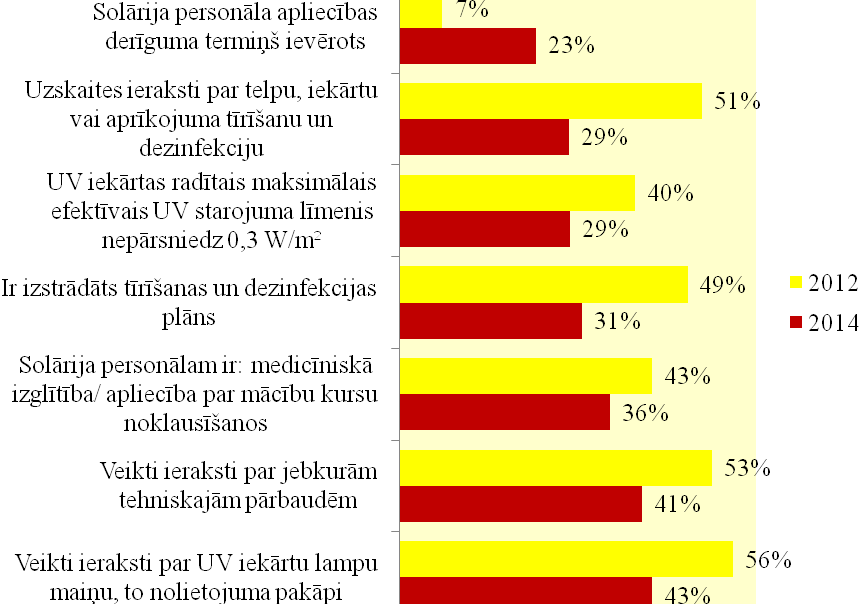 1.attēls. Biežāk konstatētās neatbilstības % pēc plānveida kontroļu rezultātiem objektos, kuros sniedz solārija pakalpojumus, 2012. un 2014.gadā.Salīdzinot ar 2012.gadu, 2014.gadā ir uzlabojusies vairāku normatīvajos aktos noteikto prasību izpilde (vidēji par 14%) – pārkāpumi samazinājušies saistībā ar tīrīšanas un dezinfekcijas plāna izstrādi un uzskaites ierakstu veikšanu par telpu, iekārtu vai aprīkojuma tīrīšanas un dezinfekcijas plānu, kā arī jebkurām solārija iekārtas tehniskajām pārbaudēm un lampu maiņu. Samazinājušies arī pārkāpumi saistībā ar UV iekārtas radītā maksimālā efektīvā UV starojuma līmeņa neatbilstībām (skat. 1.attēlu). Kopumā 2014.gadā tika veiktas 136 priekšlikumu izpildes kontroles solārijos (2012.gadā 215 kontroles), lai pārliecinātos par kontrolē uzdoto veicamo pasākumu izpildi konstatēto pārkāpumu novēršanā. 75 iestādēs (66%) konstatētie pārkāpumi tika novērsti, bet 36 iestādēs (31%) konstatētas atkārtotas neatbilstības. Pārējās iestādēs priekšlikumu izpildes kontrole vēl nav veikta.3 iestādēs tika organizēti solārija iekārtu radītā maksimālā efektīvā UV starojuma līmeņa mērījumi, kurus veica  Pārtikas drošības, dzīvnieku veselības un vides zinātniskā institūta „BIOR” speciālisti. Divos gadījumos solārija iekārtas radītais maksimālais efektīvais UV starojuma līmenis pārsniedza 0,3 W/m2.  Tika pieņemti 3 lēmumi par nedroša solārija pakalpojuma sniegšanas pārtraukšanu, izteikti 2 brīdinājumi par piespiedu soda naudas piemērošanu un pieņemti 10 izpildrīkojumi par piespiedu naudas piemērošanu. 2014.gadā tika izskatīti arī 8 iesniegumi (sūdzības) par neatbilstošu solāriju pakalpojumu sniegšanu. Par pamatotiem tika atzīti 4 iesniegumi. Iestādēm tika uzdots konstatētos pārkāpumus novērst noteiktā termiņā. VSIA „Latvijas proves birojs”Valsts sabiedrība ar ierobežotu atbildību „Latvijas proves birojs” tai deleģēto pārvaldes uzdevumu un piešķirtā finansējuma ietvaros, pildot dārgmetālu, dārgakmeņu un to izstrādājumu tirgus uzraudzību, 2014.gadā ir:a) pārbaudījusi dārgmetālu, dārgakmeņu un to izstrādājumus šādā apjomā:noprovējusi un nozīmogojusi 0,71 milj. izstrādājumus;izsniegusi 31,3 tūkst. kvalitātes apliecības izstrādājumiem ar vērtīgiem dārgakmeņiem;veikusi 2802 analīzes, ekspertīzes un 1079 analīzes dārgmetālu un dārgakmeņu izstrādājumu kausējuma sastāva atbilstības novērtēšanai preču drošuma prasībām saskaņā ar izstrādāto tirgus uzraudzības programmu dārgmetālu un dārgakmeņu izstrādājumu jomā.b) veikusi 150 pārbaudes saimnieciskās darbības vietās ar dārgmetāliem, dārgakmeņiem un to izstrādājumiem.31 gadījumā konstatēti provēšanas, zīmogošanas, marķēšanas, reģistrācijas pārkāpumi un pieļaujamā bīstamo vielu daudzuma pārsniegšana precēs, t.sk.:389 izstrādājumi bez LR noteiktajiem proves zīmogiem;8 izstrādājumi ar obligāti provējamiem dārgakmeņiem bez dārgakmeņu kvalitātes apliecībām;162 izstrādājums bez marķējuma zīmēm;110 izstrādājumi ar neatbilstošu vai nepilnīgu marķējuma zīmi; 3 nereģistrētas saimnieciskās darbības vietas darbam ar dārgmetāliem, dārgakmeņiem un to izstrādājumiem; 2 preču drošības prasībām neatbilstoši izstrādājumi, t.sk.: 1 izstrādājumiem niķeļa emisija pārsniedz noteiktās normas;1 izstrādājumiem kadmija saturs pārsniedz noteikto normu. Valsts vides dienests Nozīmīgākie vides aizsardzības prasību pārkāpumi 2014.gadā: 4 gadījumos operatori nav saņēmuši speciālo atļauju (licenci) darbībām ar ozona slāni noārdošām vielām vai fluorētām siltumnīcefekta gāzēm. 10 gadījumos aukstuma iekārtu operatoriem nav nodrošināts, ka iekārtu uzstādīšanu, remontu un citas ar tām saistītās darbības veic licencēts uzņēmums.5 gadījumos operatoriem nav nodrošināta iekārtas noplūdes pārbaude un nav pieejama informācija („Iekārtas dokumentācija”) par aukstuma iekārtas regulārām pārbaudēm, remontu un citām darbībām.22 gadījumos nav iesniegts pārskats Valsts sabiedrība ar ierobežotu atbildību "Latvijas Vides, ģeoloģijas un meteoroloģijas centrā"  par iepriekšējā gadā veiktajām darbībām ar ozona slāni noārdošām vielām un dažām fluorētām siltumnīcefekta gāzēm. Nav izstrādātas vai aktualizētas ķīmisko vielu un maisījumu drošības datu lapas atbilstoši Eiropas Parlamenta un Padomes 2006.gada 18.decembra Regulas Nr.1907/2006, kas attiecas uz ķimikāliju reģistrēšanu, vērtēšanu, licencēšanu un ierobežošanu (REACH), Komisijas Regulas Nr.453/2010 ar ko groza Eiropas Parlamenta un Padomes 2006.gada 18.decembra regulu Nr.1907/2006, kas attiecas uz ķimikāliju reģistrēšanu, vērtēšanu, licencēšanu un ierobežošanu, kā arī Eiropas Parlamenta un Padomes 2008.gada 16.decembra regulas Nr.1272/2008, par vielu un maisījumu klasificēšanu, marķēšanu un iepakošanu un ar ko groza un atceļ Direktīvas 67/548/EEK un 1999/45/EK un groza Regulu Nr. 1907/2006 prasībām.Nav izstrādāts vai nepieciešams precizēt rūpniecisko avāriju riska samazināšanas pasākumu ikgadējo plānu.Nav pievienots vai ir nepilnīgs ķīmisko vielu un maisījumu marķējums.Nav izstrādāta kārtība, kādā norāda rezerves (avārijas) tilpnes, uz kurām avārijas gadījumos iespējams pārsūknēt naftas produktus. Nav nozīmēta atbildīgā persona darbībām ar ķīmiskām vielām un ķīmiskajiem maisījumiem. Vides pārraudzības valsts birojā noteiktajā termiņā nav iesniegts Drošības pārskats var Rūpniecisko avāriju novēršanas programma.Par normatīvajos aktos noteikto prasību pārkāpumiem, valsts vides inspektori pārbaudes aktā uzdod rīkojumus, lai novērstu konstatētos pārkāpumus.Saistībā ar vides aizsardzību, dabas aizsardzību un radiācijas drošību un kodoldrošības regulējošo normatīvo aktu prasību neievērošanu 2014.gadā tika izdoti 1714 administratīvā pārkāpuma akti juridiskām un fiziskām personām, un piemērots administratīvais sods 267 212 euro apmērā (t.sk. par normatīvo aktu neievērošanu darbībās ar ķīmiskajām vielām un maisījumiem piemērots administratīvai sods 1540 euro apmērā, par atļaujas A un B kategorijas piesārņojošās darbības nosacījumu neievērošanu un C kategorijas piesārņojošās darbības veikšanu, neiesniedzot paziņojumu 33 650 euro apmērā).Valsts augu aizsardzības dienestsKontroles paraugu ņemšana testēšanai mēslošanas līdzekļiem ar EK marķējumu un kvalitātes atbilstības novērtēšana saskaņā ar testēšanas rezultātiemValsts augu aizsardzības dienests (turpmāk – dienests) saskaņā ar Mēslošanas līdzekļu aprites likuma (turpmāk - likums) 9.panta pirmās daļas 6.punktu: ,,6) ņem analīzēm mēslošanas līdzekļu un substrātu bezmaksas kontrolparaugus mēslošanas līdzekļa un substrāta atbilstības novērtēšanai” un saskaņā ar Ministru kabineta 2006.gada 27.jūnija noteikumu Nr.530 „Mēslošanas līdzekļu identifikācijas, kvalitātes atbilstības novērtēšanas un tirdzniecības noteikumi” (turpmāk – noteikumi) 32.punktu „Lai pārbaudītu mēslošanas līdzekļa atbilstību šo noteikumu prasībām, dienests veic valsts uzraudzības un kontroles pasākumus. Dienests atbilstoši normatīvajiem aktiem par mēslošanas līdzekļu kontroles kārtību ņem mēslošanas līdzekļa kontroles paraugu un iesniedz to akreditētā laboratorijā” un 34.punktu „Pamatojoties uz akreditētas laboratorijas izsniegtu testēšanas pārskatu, dienests izvērtē mēslošanas līdzekļa kontroles parauga kvalitātes atbilstību šo noteikumu vai Regulas Nr.2003/2003 prasībām (..)”.2014.gadā dienests kopumā ņēma kontroles paraugus 80 mēslošanas līdzekļiem (turpmāk - ML): 9 reģistrētiem ML un 71 ML ar EK marķējumu. Paraugi tika iesniegti testēšanai SIA ,,Latvijas sertifikācijas centrs” laboratorijā. Informācija par ņemtajiem paraugiem ML ar EK marķējumu un to kvalitātes atbilstību sniegta 1.tabulā.1.tabula.Informācija par 2014.gadā ņemtajiem paraugiemmēslošanas līdzekļiem (ML) ar EK marķējumu un to kvalitātes atbilstību Regulas Nr.2003/2003 prasībām	Pārskata gadā lielāko īpatsvaru veidoja ML ar EK marķējumu kvalitātes atbilstības Eiropas Parlamenta un Padomes 2003.gada 13.oktobra regulas Nr.2003/2003 par mēslošanas līdzekļiem (turpmāk – Regula Nr.2003/2003) prasībām pārbaude. Tas skaidrojams ar to, ka saskaņā ar Regulu Nr.2003/2003 par ML atbilstību regulas prasībām atbildīgs ir pats ražotājs, bet ražotāji dažkārt neprecīzi interpretē regulas prasības. To apliecina arī 2014.gada rezultāti – 38 % pārbaudīto ML ar EK marķējumu neatbilda Regulas Nr.2003/2003 kvalitātes vai identifikācijas prasībām. Vairāk kā puse (56 %) no nekvalitatīvajiem EK ML bija ražoti Polijā, tālāk sekoja Lietuvā un Vācijā ražotie ML (pa 11 %).Informēšana par kvalitātes prasībām neatbilstošiem mēslošanas līdzekļiem ar EK marķējumuSaskaņā likuma 9.panta pirmās daļas 8.punktu ,,dienests rakstveidā informē Zemkopības ministriju, ja mēslošanas līdzeklis, kuram ir EK marķējums, neatbilst regulas Nr.2003/2003 prasībām, kas attiecas uz mēslošanas līdzekļa tipu un deklarēto barības vielu saturu, vai ir iemesls uzskatīt, ka tas var radīt risku cilvēku, dzīvnieku vai augu veselībai vai videi”.Dienests 2015.gada 10.februāra vēstulē Nr.01.-1.5.1.1e/113 informēja Zemkopības ministriju par mēslošanas līdzekļiem ar EK marķējumu, kam 2014.gadā konstatēta kvalitātes neatbilstība Regulas Nr.2003/2003 prasībām. Informācija par ziņojuma saturu sniegta 2.tabulā.2.tabulaKonstatētās neatbilstības Regulas Nr.2003/2003 prasībām mēslošanas līdzekļiem ar EK marķējumu	Kā rāda 2.tabulas dati, visbiežāk (10 ML) tika konstatēts, ka ML ar EK marķējumu bija pārsniegta pieļaujamā novirze no deklarētā augu barības elementu satura. Astoņos gadījumos papildus elementu satura novirzei no deklarētā, tika konstatēta augu barības elementu satura neatbilstība regulas 1.pielikumam (ML tipa identifikācijas prasībām). Pieciem ML ar EK marķējumu tika konstatēta sekundāro barības elementu satura neatbilstība.Veicot ML aprites vietu pārbaudes, dienesta inspektori 2014.gadā konstatēja tikai maznozīmīgas neatbilstības EK ML iepakojumiem un etiķetēm, tādēļ par konstatētajiem pārkāpumiem administratīvo pārkāpumu lietas netika ierosinātas.SecinājumiSaskaņā ar 2014.gada pārbaužu rezultātiem par tirgū esošo ML ar marķējumu ,,EK mēslošanas līdzeklis” atbilstību regulas Nr.2003/2003 prasībām - 26 % pārbaudīto ML faktiskais augu barības elementu saturs neatbilda marķējumā deklarētajam un 23 % pārbaudīto ML kvalitāte neatbilda regulā Nr.2003/2003 noteiktajām identifikācijas prasībām attiecīgajiem mēslošanas līdzekļu tipiem. Tomēr jāatzīmē, ka lielākajai daļai kvalitātes prasībām neatbilstošo ML novirzes no deklarētās kvalitātes bija salīdzinoši nelielas un tādējādi būtiski neietekmēja patērētājus. Nevienam no pārbaudītajiem fosforu saturošajiem mēslošanas līdzekļiem netika konstatēti pārkāpumi atiecībā uz smagā metāla kadmija pieļaijamo saturu.Valsts ieņēmumu dienests Lai nepieļautu patērētājiem nedrošu vai bīstamu preču laišanu brīvā apgrozībā, VID Muitas pārvalde 2014.gadā saskaņā ar Eiropas Parlamenta un Padomes 2008.gada 9.jūlija Regulu (EEK) Nr.765/2008 ar ko nosaka akreditācijas un tirgus uzraudzības prasības attiecībā uz produktu tirdzniecību un atceļ Regulu (EEK) Nr.339/93 tika aizliegts laist brīvā apgrozībā:-laivas (4 gadījumos), -elektroierīces (55 gadījumos), -individuālos aizsardzības līdzekļus (18 gadījumos), -medicīniskās ierīces (66 gadījumos), -telekomunikāciju iekārtas (7 gadījumos), -mašīniekārtas (4 gadījumos), -būvmateriālus (6 gadījumos) un -rotaļlietas (16 gadījumos).Savukārt Valsts ieņēmumu dienesta Akcīzes pārvalde, nodrošinot Nacionālās tirgus uzraudzības programmas akcīzes preču jomā izpildi 2014.gadā:veica 82 degvielas paraugu kvalitātes pārbaudi, 9 gadījumos konstatēta degvielas neatbilstība prasībām;sadarbībā ar SIA “Latvijas sertifikācijas centrs” veica 89 cigarešu paraugu atlasi un testēšanu, lai pārbaudītu nikotīna, tabakas darvas un oglekļa monoksīda daudzumu, neatbilstība netika konstatēta.  Kā arī veica 50 cigarešu paraugiem  samazinātas degšanas potenciāla prasību pārbaudi, konstatēta 4 paraugu neatbilstība.Pārtikas un veterinārais dienestsAugu aizsardzības līdzekļu, humāno un veterināro zāļu importa kontrole PVD robežkontroles punktos2014.gadā PVD robežkontroles punktos uz ES ārējās robežas ar trešajām valstīm PVD veica nepārtikas preču, kuras ES importē no trešajām valstīm importa kontroli. Visām importētajām kravām PVD robežkontroles punktos, veica katras kravas dokumentālo un identitātes kontroli, kā arī nepieciešamības gadījumā fizisko kontroli. Papildus veica arī pārvadāšanas un uzglabāšanas temperatūras režīma kontroli.  Kopumā 2014.gadā PVD robežkontroles punktos veiktas 471 (2013.gadā – 652, 2012.gadā – 635, 2011. - 773) nepārtikas preču kravu kontroles, no tām 468 bija zāļu kravas un 3 augu aizsardzības līdzekļi (tranzīts).Salīdzinot ar 2013.gadu, 2014.gadā importēts par 181 kravu mazāk. Identificētās problēmas:2014.gadā noraidītas 80 (2013.gadā – 217, 2012.gadā - 232) nepārtikas preču kravas, kuras neatbilda normatīvo aktu prasībām. 80 noraidītas nepārtikas preču kravas bija humānās zāles pasta sūtījumos, kuras privātpersona no trešās valsts sūta privātpersonai ES. Sūtījuma noraidīšanas iemesls – pārsvarā ES nereģistrētas zāles tievēšanai un potences uzlabošanai no neidentificējamā nosūtītāja, kā arī saņēmējs nevarēja uzrādīt recepti vai tās norakstu un zāles tika nosūtītas atpakaļ uz izcelsmes valsti. No kontroles datiem var secināt, ka ar katru gadu privātpersonās saņem mazāk pa pastu sūtītas zāles, līdz ar to samazinās noraidīto zāļu sūtījumu skaits.Augu aizsardzības līdzekļiem neatbilstības netika konstatētas. Veterināro zāļu aprites valsts veterinārā uzraudzība2014.gadā PVD veica 803 veterināro zāļu aprites pārbaudes veterinārfarmaceitiskās darbības objektos: veterinārajās aptiekās – 104 pārbaudes, veterināro zāļu lieltirgotavās – 15 pārbaudes, vispārējā tipa aptiekās, kuras izplata veterinārās zāles – 98 pārbaudes, veterinārmedicīniskās prakses kabinetos – 385 pārbaudes, ambulatorajās veterinārmedicīniskās prakses iestādēs – 148 pārbaudes, stacionārajās veterinārmedicīniskās prakses iestādes – 53 pārbaudes.  1.grafiks Objektu vērtējums (% no pārbaužu skaita)Kā neatbilstošās prasībām novērtētas 7 veterinārās aptiekas, 2 vispārējā tipa aptiekas un 1 stacionārs. Pēc atkārtotām pārbaudēm konstatēts, ka neatbilstības novērstas, objekti turpina darbu.Administratīvo pārkāpumu lietvedība uzsākta: 3 gadījumos – 2 veterinārajās aptiekās, 1 stacionārā veterinārmedicīniskās prakses iestādē.4 gadījumos – dzīvnieku barības izplatīšanas vietās (t.s. zooveikalos) par zāļu izplatīšanu bez atbilstošas licences.Konstatējumi un secinājumi:Kopš 2012.gada konstatēto neatbilstību un to konstatētais biežums visām veterināro zāļu lieltirgotavām ir līdzīgs. Nav novērotas tādas kopējās neatbilstību tendences, kas īpaši raksturotu kādu no lieltirgotavu grupām ne pēc pārdoto zāļu apjoma, ne specializācijas uz konkrētu sortimentu.Veterinārajās aptiekās neatbilstības konstatētas daudz biežāk (32% no pārbaudītajām), salīdzinot ar vispārējā tipa aptiekās  no pārbaudītajām aptiekām. Vispārējā tipa aptiekās neatbilstības konstatētas 5% no pārbaudītajām aptiekām.Veterinārmedicīniskās prakses iestādēs biežāk sastopamākās neatbilstības saistītas ar zāļu aprites organizāciju iestādē, zāļu aprites uzskaiti un neprecīzi izrakstītām receptēm.Veterināro zāļu novērtēšana un reģistrācijaPārtikas un veterinārā dienesta Novērtēšanas un reģistrācijas departaments:veic veterināro zāļu novērtēšanu, reģistrāciju un pēcreģistrācijas uzraudzību;novērtē nereģistrētu veterināro zāļu ievešanas pieprasījuma pamatotību un izsniedz atļauju ievest nereģistrētas veterinārās zāles;novērtē robežproduktus un nosaka to atbilstību Farmācijas likumā noteiktajai veterināro zāļu definīcijai;izvērtē veterināro zāļu ražotņu atbilstību labas ražošanas prakses prasībām un izsniedz labas ražošanas prakses sertifikātu;apkopo veterināro zāļu aprites statistiku un veterināro zāļu izplatīšanas uzsākšanas paziņojumus;izsniedz atļaujas izplatīt atlikušos veterināro zāļu krājumus.2014. gada laikā izskatīti 691 veterināro zāļu reģistrācijas, pārreģistrācijas un izmaiņu iesniegumi, no kuriem 586 jeb 84.8% bija par izmaiņu veikšanu reģistrācijas dokumentācijā. Pārskata gadā pieņemti lēmumi par 4 veterināro zāļu reģistrāciju un 8 pārreģistrāciju nacionālajā procedūrā, 12 veterināro zāļu reģistrāciju un 13 pārreģistrāciju savstarpējās atzīšanas procedūrā (MRP) un 57 reģistrāciju un 11 pārreģistrāciju decentralizētā reģistrācijas procedūrā (DCP). No Latvijas Republikas Veterināro zāļu reģistra 2014. gadā pēc reģistrācijas apliecības īpašnieka iniciatīvas izslēgtas 10 veterinārās zāles, bet viens produkts izslēgts, beidzoties tā reģistrācijas apliecības derīguma termiņam. Veterināro zāļu reģistrācijas procedūru skaita dinamikas pārskats par laika posmu no 2010.- 2014. gadam ir sniegts 1.tabulā. 1.tabula Veterināro zāļu reģistrācijas procedūru skaita dinamika(2010. - 2014.g.) Salīdzinājumā ar 2013. gadu kopējais saņemto un izvērtēto iesniegumu skaits par veterināro zāļu reģistrācijas procedūrām 2014. gadā ir pieaudzis par 21 %. Pēdējo 5 gadu laikā, tieši 2014. gadā ir reģistrētas visvairāk veterinārās zāles (1.attēls).1.attēls Reģistrētas veterinārās zāles no 2010.g. līdz 2014.g.Salīdzinājumā ar 2013. gadu kopējais saņemto un izvērtēto iesniegumu skaits par veterināro zāļu pārreģistrācijas procedūrām 2014. gadā samazinājies par 30,4 % (2.attēls).2.attēls Pārreģistrētas veterinārās zāles no 2010.g. līdz 2014.g. Salīdzinot ar iepriekšējo pārskata gadu, vērtēto un apstiprināto izmaiņu skaits veterināro zāļu reģistrācijas dokumentācijā pieauga par 12,8%. No visām apstiprinātajām izmaiņām I tipa izmaiņas sastāda 78% (3.attēls). 3.attēls Izmaiņas veterināro zāļu reģistrācijas dokumentācijā no 2010.g. līdz 2014.g.Pārtikas un veterinārais dienests 2014.gadā ir izsniedzis:113 atļaujas Latvijā nereģistrētu veterināro zāļu izplatīšanai individuāli piešķirtām veterinārām zālēm;8 atļaujas atlikušo veterināro zāļu krājumu realizācijai.2014. gadā pēcreģistrācijas uzraudzības ietvaros padziļināti tika izvērtēts 41 periodiski atjaunojamais drošības ziņojums (PSUR) nacionālajā reģistrācijas procedūrā reģistrētajām zālēm, kas ietver zāļu apraksta un marķējumu pārskatīšanu un atbilstības pārbaudi MRL regulai (Komisijas Regula (ES) Nr. 37/2010 par farmakoloģiski aktīvajām vielām un to klasifikāciju pēc to atlieku maksimāli pieļaujamā satura dzīvnieku izcelsmes pārtikas produktos), ATĶ (anatomiski terapeitiski ķīmiskā) veterinārā koda pārbaudi un statistikas datu analīzi. Veikts veterināro zāļu pieejamības tirgū monitorings. Monitoringa ietvaros saņemti un izskatīti 10 iesniegumi veterināro zāļu reģistrācijas apliecības darbības saglabāšanai (‘Sunset clause’). 143 veterinārajām zālēm apstiprināti un aktualizēti marķējuma maketi. Pārskata gada ietvaros saņemti 2 iesniegumi izvērtēt veterināro zāļu reklāmu, par ko PVD Veterināro zāļu reģistrācijas daļas eksperti snieguši atzinumu. Veikta viena komersanta atbilstības novērtēšana labas ražošanas prakses (LRP) prasībām un izsniegts LRP atbilstības sertifikāts.Identificētās problēmas:veterināro zāļu tirgus Latvijā un Eiropas Savienībā kopumā ir mazs un sadrumstalots;veterinārās zāles nav reģistrētas visām dzīvnieku sugām un visām indikācijām. Līdz ar to veterinārajā praksē nākas lietot cilvēkiem paredzētās zāles, kā arī ievest citā Eiropas Savienības valstī vai trešajā valstī reģistrētas veterinārās zāles.Materiālu un izstrādājumu, kas paredzēti saskarei ar pārtiku (MSP), uzraudzība MSP jomas uzņēmumi Saistībā ar izmaiņām „Pārtikas aprites uzraudzības likumā” un 2011.gada 19.oktobra MK noteikumiem Nr.808 „Noteikumi par materiāliem un izstrādājumiem, kas paredzēti saskarei ar pārtiku”, ar 2012.gadu Pārtikas un veterinārajam dienestam (PVD) tika piešķirta jauna funkcija - uzraudzīt un kontrolēt saskarei ar pārtiku paredzēto materiālu un izstrādājumu ražošanas, pārstrādes un izplatīšanas procesu.2014.gadā turpinājās MSP uzņēmumu reģistrācija PVD uzraudzības objektu reģistrā - 2013.gadā reģistrā bija iekļauti 1167 uzņēmumi, 2014.gadā reģistrā iekļauts 1291 uzņēmums.Secinājumi: Tāpat kā 2013. gadā, 2014.gadā lielākais uzņēmumu skaits reģistrēts Rīgā – 573 uzņēmumi (sastāda 44% no visiem reģistrētajiem uzņēmumiem).Skaitliski lielāko uzņēmumu grupu veido MSP izplatīšanas uzņēmumi.Analizējot MSP veidus pēc reģistrētajiem ražošanas uzņēmumiem, var secināt, ka Latvijā visvairāk tiek ražoti plastmasas, papīra un kartona MSP. MSP jomas uzņēmumu valsts uzraudzības rezultātiMSP aprites uzņēmumos veiktas 205 pārbaudes (plānveida un ārpuskārtas), lielāku uzmanību veltītot ražošanas uzņēmumiem. Ir pārbaudīts arī liels MSP mazumtirdzniecības uzņēmumu skaits, kuri nebija iekļauti 2014.gada reglamentā – šajos uzņēmumos 2014.gadā veiktas 88 pārbaudes.Pārbaudītajos MSP aprite uzņēmumos konstatētas 218 neatbilstības.MSP jomas uzņēmumos konstatēto neatbilstību spektrs, neatbilstību grupu īpatsvars dinamikā 2013.-2014. gadā (ar mazumtirdzniecības uzņēmumiem)Secinājumi:MSP ražošanas uzņēmumos (nesaistītos ar pārtikas apriti), lielāko neatbilstību grupu veido labas ražošanas prakses prasību neievērošana vai tās neesamība. MSP izplatīšanas uzņēmumos procentuāli lielāko neatbilstību grupu veido marķēšanas prasību neievērošana un likumdošanas prasībām neatbilstoša atbilstības deklarācija. Tendence saglabājusies līdzīga kā 2013.gadā. Salīdzinot neatbilstību grupas visos MSP jomas uzņēmumos, vislielākais neatbilstību skaits konstatēts MSP marķējumos un atbilstības deklarācijās.MSP jomas uzņēmumu novērtējums (ar mazumtirdzniecības uzņēmumiem)Secinājumi:2014.gadā MSP jomas uzņēmumi 58% pilnībā atbilst normatīvo aktu prasībām, 42% atbilst normatīvo aktu prasībām, taču atsevišķos posmos konstatētas neatbilstības, kas būtiski neietekmē pārtikas produktu kvalitāti un nekaitīgumu. Pārbaudēs nav konstatēti normatīvo aktu prasībām neatbilstoši uzņēmumi.Salīdzinot ar 2013.gadu, ir pieaudzis atbilstošo uzņēmumu skaits. Pārbaudīto MSP veidi un konstatētās neatbilstības2014.gadā ir pārbaudīti 622 izstrādājumi, no kuriem 206 ir bijuši neatbilstoši.Neatbilstošie izstrādājumiSecinājumi:Vislielākais pārbaudīto MSP skaits ir plastmasas, keramikas un papīra un kartona MSP. Plastmasas un papīra MSP nav konstatēts lielākais neatbilstību skaits, savukārt keramikas izstrādājumi pieder grupai, kurā konstatēts vislielākais neatbilstību skaits. Keramikas MSP jau otro gadu pēc kārtas pieder pie izstrādājumiem ar lielu neatbilstību skaituMateriālu un izstrādājumu, kas paredzēti saskarei ar pārtiku, sastāvdaļu migrācijas kontroles programma Programmas ietvaros tika noņemti 59 paraugi, plastmasas materiāliem tika veikti kopīgās migrācija testi četrās dažādās vidēs (ūdenī, 3% etiķskābē, etanolā un izooktānā) un īpatnējās migrācijas testi, savukārt keramikas traukiem tika veikti kadmija un svina migrācijas testi skābā vidē (4 % etiķskābē).Neatbilstoši bija 2 paraugi:palielināta kopējā migrācija no plastmasas salātu traukiem izooktānā;palielināta svina migrācija no keramikas šķīvjiem 4 % etiķskābē. Importēto materiālu un izstrādājumu, kas paredzēti saskarei ar pārtiku, robežkontrole2014.gadā uz robežas tika uzradītas kontrolei 2478 preču kravas ar materiāliem un izstrādājumiem, kas paredzēti saskarei ar pārtiku, kas ir par 20% vairāk ka 2013.gadā (2066). Visām kravām veikta dokumentu un identitātes kontrole. No 8 preču kravām noņemti 9 paraugi. Laboratoriskās testēšanas rezultātā 1 keramikas trauku preču kravai konstatētais svinna migrācijas daudzum pārsniedza maksimāli pieļaujamo. Salīdzinājumā ar 2013.gadu par 1 paraugu noņemts mazāk. Nelabvelīgie testēšanas rezultāti materiāliem un izstrādājumiem, kas paredzēti saskarei ar partiku 2013.gadā netika konstatēti. Visvairāk importēto preču kravas bija no Krievijas – 774, Ukrainas – 397, Ķīnas – 379, Baltkrievijas – 363, Turcijas – 142, Brazīlijas – 135.Secinājumi:Noņemto paraugu skaits, ierobežoto finansiālo līdzekļu dēļ, ir pārāk mazs, lai varētu pilnvērtīgi veikt laboratorisko testēšanu un secīnāt par tendencēm attiecībā uz neatbistošu MPS daudzumu apriti.Valsts tehniskās uzraudzības aģentūra Šobrīd VTUA valsts informācijas sistēmā „Traktortehnikas un tās vadītāju Informatīvā sistēma” ir reģistrētas 195 traktortehnikas un to piekabju tirdzniecības vietas, no kurām 87 ir aktīvas tirgus dalībnieces. 2014.gada laikā VTUA inspektori apsekojuši 67 tirdzniecības vietas. Vienā no apsekotajām tirdzniecības vietām tika konstatēti būtiski pārkāpumi un tā tika izslēgta no valsts informācijas sistēmas „Traktortehnikas un tās vadītāju Informatīvā sistēma”.2014.gadā turpināta sadarbība ar biedrību „Lauksaimniecības tehnikas ražotāju un tirgotāju asociācija” un Patērētāju tiesību aizsardzības centru informācijas apmaiņas jomā. Tāpat 2014. gadā apmeklētas traktortehnikas un to piekabju pavasara un rudens izstādes izstāžu kompleksā „Rāmava”, kurās apmeklētājiem tiek piedāvāts iepazīties ar jaunāko traktortehniku un to piekabēm kā arī lauksaimniecības iekārtām un agregātiem, pārkāpumi netika konstatētiTraktoru sacensībās un demonstrācijā „Traktordienas 2014” VTUA piedalījusies ne tikai kā tirgus uzraudzības iestāde bet arī sniegusi konsultācijas visiem interesentiem saistībā ar traktortehniku un to piekabēm. Pārbaudot 8 traktortehnikas tirdzniecības komersantus, kuri piedalījās minētajā pasākumā, pārkāpumi netika konstatēti.Valsts policija 2014.gadā tirgus uzraudzības jomā Valsts policija veica 405 pārbaudes 84 licencētajās uguņošanas ierīču un skatuves pirotehnisko izstrādājumu (turpmāk – pirotehniskie izstrādājumi) tirdzniecības vietās un noliktavās, 107 pirotehnisko izstrādājumu sezonas tirdzniecības vietās, kā arī 6 civilām vajadzībām paredzētu sprāgstvielu un spridzināšanas ietaišu noliktavās:Pārkāpumi, kas saistīti ar prasībām par CE atbilstības marķējumu, atbilstības novērtēšanas prasībām, marķējumu un lietošanas instrukcijām netika konstatēti. Pārbaudes veiktas:Latgales reģions:Pastāvīgās pirotehnikas glabāšanas un tirdzniecības vietas:SIA „SAIN” -  Rēzekne, F.Varslavāna ielā 3, - 4 pārbaudes;SIA „Piroteks BALT” - Rēzekne, Atbrīvošanas aleja 121/N2, - 4 pārbaudes;IK „VASALS VV” - Ludza, Skolas iela 20a, - 9 pārbaudes;SIA „IEROČI” – Balvi, Brīvības ielā 63/65, - 4 pārbaudes;SIA „LIAPRS” – Balvi, Partizānu ielā 28, - 4 pārbaudes;SIA „Petarde LTD” – Rēzekne, Latgales ielā 17b, - 3 pārbaudes;SIA „IEROČI” – Daugavpils, Kr.Valdemāra ielā 39/40, - 4 pārbaudes;SIA „Vaikuļāni” – Daugavpils, Raiņa ielā 29, - 4 pārbaudes;SIA „Trofeja” – Daugavpils, Arodu ielā 17-3, - 4 pārbaudes;SIA „Piroteks Balt” – Daugavpils, Cietokšņa ielā 44, - 4 pārbaudes.Sezonas pirotehnikas glabāšanas un  tirdzniecības vietas:SIA „Piroteks BALT” – Līvāni, Domes ielā 4a, - 1 pārbaude;SIA „Piroteks BALT” – Preiļi, Rēzeknes ielā 4A, - 1 pārbaude;SIA „Piroteks BALT” – Krāslava, Rīgas ielā 28, - 1 pārbaude;SIA „Piroteks BALT” – Ludza, Latgales ielā 61, - 4 pārbaudes;SIA „Piroteks BALT” – Rēzekne, Atbrīvošanas aleja 141A, - 1 pārbaude;SIA „Piroteks BALT” – Rēzekne, Galdnieku ielā 8, - 1 pārbaude;SIA „Gards” – Daugavpils, Rīgas ielā, - 2 pārbaudes;SIA „Piroteks BALT” – Daugavpils, Cietokšņa ielā 60, - 2 pārbaudes;SIA „VESERS PLUS” – Balvi, Bērzpils ielā 15, - 1 pārbaude.Šaujampulvera glabāšanas vieta:SIA „Daugavpils skrošu rūpnīca” – Daugavpils novads, Naujenes pagasts, „Buļi 5”, c.Buļi, kur tika veiktas četras ceturkšņa pārbaudes un sastādīti pārbaudes akti.  Pārbaudēs pārkāpumi netika konstatēti2014.gadā tirgus uzraudzības jomā Latgales reģiona pārvalde veica 44 pārbaudes 10 licencētajās uguņošanas ierīču un skatuves pirotehnisko izstrādājumu tirdzniecības vietās un noliktavās, 14 pārbaudes 9 pirotehnisko izstrādājumu sezonas tirdzniecības vietās, kā arī 4 pārbaudes civilām vajadzībām paredzētu sprāgstvielu un spridzināšanas ietaišu noliktavā.Vidzemes reģions:I. Pastāvīgās pirotehnikas glabāšanas un tirdzniecības vietas:SIA „COPE PRIEKAM” – Cēsis, Pļavas ielā 5, - 3 pārbaudes;SIA „MANS JUVE” –  Cēsis, Raunas ielā 10, - 3 pārbaudes;   SIA „STRAZDU GRAVA” –  Priekuļi, Selekcijas ielā 6c, - 3 pārbaudes;SIA „Unisports” –  Madona, Saules iela 1a, - 4 pārbaudes;SIA „Purnavu muiža” – Valmiera, Lilijas iela 4, (veikals), 3 pārbaudes;SIA „Mans Juve” – Smiltene, Dārza iela 1A, (veikals), 2 pārbaudes;SIA „Sīlis” – Valmiera, Cēsu iela 2, (veikals), 1 pārbaude;SIA „MELLA OZ” – Valmiera, Stacijas Mazā iela 5, (veikals), 2 pārbaudes;IU „ROJ” – Mazsalaca, Mazsalacas novads, Baznīcas iela 3A, (veikals), 2 pārbaudes;IU „ROJ” – Rūjiena, Rūjienas novads, Rīgas iela 2, (veikals), 2 pārbaudes;SIA „Mans Juve” – Valmiera, Cempu iela 8D, (noliktava), 3 pārbaudes;SIA „Sīlis” – Valmiera, Lodes iela 1C,  (veikals, noliktava), 3 pārbaudes;SIA „Dzirkstelīte” – Valmiera, Cempu iela 8D, (noliktava), 3 pārbaudes;SIA „Cope priekam” – Valmiera, Cempu iela 8D, (noliktava), 2 pārbaudes;SIA „GARDS” – Valmiera, Cempu iela 8D, (noliktava) – 1 pārbaude;SIA „Unisports” – Gulbene, Ābeļu iela 8 – 4 pārbaudes;SIA „Unisports” – Alūksne, Dārza iela 8 – 4 pārbaudes;SIA „Ieroči” – Limbaži, Pasta iela 10 – pārbaudes netika veiktas;SIA „Hobijs” – Limbaži, Rīgas iela 3a – pārbaudes netika veiktas;SIA „MD sport fish”” – Limbaži, Jūras iela 1a – pārbaudes netika veiktas.Pārkāpumi netika konstatēti.II. Sezonas pirotehnikas glabāšanas un  tirdzniecības vietas:SIA „SĪLIS” – Līgatnes nov., Augšlīgatne, Nītaures iela 5;SIA „Piroteks Balt” – Cēsis, J.Poruka iela 19, - 1 pārbaude;SIA „MANS JUVE” – Cēsis, Cēsis ielā 17a, - 1 pārbaude;SIA „MANS JUVE” – Cēsu nov., Vaives pag., Piebalgas iela 85;SIA „MANS JUVE” – Jaunpiebalgas nov., Jaunpiebalgas pag., Gaujas iela 21A;SIA „MANS JUVE” – Vecpiebalgas pag., Vecpiebalgas nov., veikals „Piebalga”;SIA „Sīlis” – Valmiera, Rīgas iela 4;SIA „Sīlis” – Valmiera, Cēsu iela 2;SIA „Mans Juve” – Smiltene, Smiltenes novads, Baznīcas laukums 2;SIA „Gards” – Valmiera, Georga Apiņa iela 10A;SIA „Piroteks Balt” – Gulbene, Brīvības iela 56;SIA „Piroteks Balt” – Alūksne, Pils iela 9b;SIA „Piroteks Balt” – Madona, Rūpniecības iela 49;SIA „Vesers Plus” – Madona, Saules iela 6Katrā objektā veiktas pa vienai pārbaudei.SIA „MANS JUVE” – Limbaži, Stacijas iela 8 – pārbaude netika veikta.III. Civilām vajadzībām paredzēto sprāgstvielu glabāšanas objekts:1. SIA „DINAMIX” – Madonas novads, Praulienas pagasts, „Vecdruvēni”- pārbaude netika veikta. Pārbaudēs pārkāpumi netika konstatēti.Kurzemes reģions:I. Pastāvīgās pirotehnikas glabāšanas un tirdzniecības vietas:1)    SIA „IEROČI” -  Liepāja, Lielā iela 12, - 3 pārbaudes;2)    SIA „IEROČI” – Talsu nov., Talsi, Rīgas iela 15, – 8 pārbaudes;3)    SIA „IEROČI” – Kuldīgas nov., Kuldīga, Liepājas iela 62A, – 4 pārbaudes;4)    SIA „FARMACEITS” – Liepāja, Kungu iela 6, – 2 pārbaudes;5)    SIA „KALNA 22A” - Saldus nov., Saldus, Kalna iela 22A, – 4 pārbaudes;6)    SIA „GMB” (veikals Huberts) - Saldus nov., Saldus, Apvedceļš 15, – 4 pārbaudes;7)    SIA „VINNIJS 3” - Saldus nov., Saldus, Striķu iela 1, – 4 pārbaudes;8)    SIA „MEDNIEKIEM UN MAKŠĶERNIEKIEM” - Ventspils, Lielais prospekts 54, – 2 pārbaudes;9)   SIA „SELVI” - Ventspils, Fabrikas iela 8, - 1 pārbaude.II. Sezonas pirotehnikas glabāšanas un  tirdzniecības vietas:1)    SIA „IEROČI” – Ventspils, Lielais prospekts 9, – 2 pārbaudes;2)    SIA „IEROČI” – Kuldīgas nov., Kuldīga, Cepurīšu iela 5, – 1 pārbaude;3)    SIA „PIROTEKS BALT” – Liepāja, Kārļa Zāles laukums 8, – 1 pārbaude;4)    SIA „PIROTEKS BALT” – Skrundas nov., Skrunda, Ventas iela 16, – 1 pārbaude;5)    SIA „GARDS” – Liepāja, Jaunā Ostmala 3/5, – 1 pārbaude;6)    SIA „GARDS” – Saldus nov., Saldus, Brīvības iela 30, – 1 pārbaude;7)    SIA „GARDS” – Ventspils, Lielais prospekts 3/5, – 1 pārbaude;8)    SIA „VESERS PLUS” – Kuldīgas nov., Kuldīga, Sūru iela 2, – 1 pārbaude.III. Civilām vajadzībām paredzētu sprāgstvielu objekti: 1) SIA „CEMEX” karjers. Spridzināšanas darbus veic SIA „BALTROCK Latvia” – Saldus nov., karjers “Kūmas” – 1 pārbaude.Pārkāpumi, kas saistīti ar prasībām par CE atbilstības marķējumu, atbilstības novērtēšanas prasībām, marķējumu un lietošanas instrukcijām netika konstatēti.Zemgales reģions:Pastāvīgās pirotehnikas glabāšanas un tirdzniecības vietas:	JelgavaSIA Jelgavas „Lija” (veikals) - Jelgavā, Lielā ielā 7, - 4 pārbaudes;SIA „Piroteks Balt” (veikals)- Ozolnieku novads, Ozolnieku pag., Ozolnieki, Spartaka ielā 21b, - 4 pārbaudes;SIA „Piroteks Balt” (noliktava)- Jelgavā, Rīgas ielā 67, - 3 pārbaudes;SIA „Petarde” (noliktava)– Jelgavas nov., Līvbērzes pag., Dzirksteles, - 2  pārbaudes.Pirotehnisko izstrādājumu sezonas tirdzniecība:SIA „Piroteks BALT” –Jelgavā, Dobeles šoseja 47A, - 2  pārbaudes;SIA „Piroteks BALT” –Jelgavā, Rīgas ielā 48, - 2  pārbaudes;SIA „Gards” - Jelgavā, Driksas ielā 4 – 2 vietas, - 4  pārbaudes;SIA  „Gards” - Jelgavā, Rīgas ielā 11A – 2 vietas, - 4  pārbaudes;SIA „Damivita” - Jelgavā, Katoļu ielā 18, - 2  pārbaudes;DobeleSIA „Ieroči” (veikals)– Dobelē, Brīvības ielā 1, - 4 pārbaudes.	Pirotehnisko izstrādājumu sezonas tirdzniecība:SIA „Piroteks BALT” –Dobelē, Baznīcas ielā 14, - 2  pārbaudes;TukumsSIA „Tukuma mednieks” (veikals)- Tukumā, Raudas ielā 4,  - 4 pārbaudes;SIA „Fire Art” (noliktava)- Jaunpils nov., Jaunpils pag., Leveste Mežavoti, - 4 pārbaudes;SIA „Fire Palm” (noliktava)- Jaunpils nov., Jaunpils pag., Leveste Mežavoti, - 4 pārbaudesSIA „Outdoors ” (noliktava) – Engures nov., Smārdes pag., Lidlauks, - 4 pārbaudes;SIA „International Fireworks Desing” (noliktava)– Engures nov., Smārdes pag., Ozollapas, - 4 pārbaudes.	Pirotehnisko izstrādājumu sezonas tirdzniecība:SIA „Piroteks BALT” – Tukumā, Pasta ielā 14, - 2  pārbaudes ;SIA „Piroteks BALT” – Tukumā, Kurzemes ielā 36, - 2  pārbaudes;BauskaSIA „Varis” (veikals )– Bauskā, Pasta ielā 5, - 4 pārbaudes;SIA „Līga L- Ne spalvu ,ne asakas” (veikals) - Bauskā, Uzvaras ielā 7, - 4 pārbaudes;SIA „Rīgas Pirotehnika” (noliktava)- Vecumnieku nov., Vecumnieki, „Fantiva”, - 4 pārbaudes;SIA „FAVILLE” (noliktava)- Vecumnieku nov., Vecumnieki, - 4 pārbaudes; SIA „GARDS” (noliktava) – Iecavā, „Upuri” – 4 pārbaudes. 	Pirotehnisko izstrādājumu sezonas tirdzniecība:SIA „Piroteks BALT” – Iecavā, Rīgas ielā 27, - 2  pārbaudes;SIA „Piroteks BALT” – Bauska, Pionieru ielā 2, - 2  pārbaudesJēkabpilsSIA „GMB Huberts” (veikals)- Jēkabpilī, Rīgas ielā 208, - 4 pārbaudes;SIA  „UniSports” (veikals)- Jēkabpilī, Brīvības ielā 179, – 4 pārbaudes;SIA „Ripo Aisk” (veikals) - Jēkabpils, Brīvības ielā 140/142, – 4 pārbaudes.	Pirotehnisko izstrādājumu sezonas tirdzniecība:SIA „Piroteks BALT” – Jēkabpilī, Vienības ielā 7, - 2  pārbaudes;SIA „Gards” –    Jēkabpils .Brīvības ielā 108, - 2  pārbaudes;      Kopā tika veiktas 69 pārbaudes  pirotehnisko izstrādājumu glabāšanas un  mazumtirdzniecības vietās.  Pirotehnisko izstrādājumu sezonas tirdzniecības vietās nespecializētajos tirdzniecības objektos tika veiktas 28 pārbaudes.     Pārkāpumi, kas saistīti ar prasībām par CE atbilstības marķējumu, atbilstības novērtēšanas prasībām, marķējumu un lietošanas instrukcijām netika konstatēti.Sprāgstvielu noliktava - SIA „BalRock Latvia” noliktava „Spridzekļi” Iecavas novads – 4 pārbaudes. Pārkāpumi netika konstatēti. Rīgas reģions:2014.gadā tirgus uzraudzības jomā Valsts policijas Rīgas reģiona pārvaldes KPP Atļauju sistēmas nodaļa veica 95 pārbaudes 25 licencētajās uguņošanas ierīču un skatuves pirotehnisko izstrādājumu (turpmāk – pirotehniskie izstrādājumi) tirdzniecības vietās un noliktavās, 34 - pirotehnisko izstrādājumu sezonas tirdzniecības vietās, kā arī tika veiktas 4 pārbaudes uguņošanas ierīču un skatuves pirotehnisko izstrādājumu ražošanas objektā, 4 pārbaudes civilām vajadzībām paredzētu sprāgstvielu un spridzināšanas ietaišu noliktavā un 4 pārbaudes šaujampulvera glabāšanas vietā.Pārkāpumi, kas saistīti ar prasībām par CE atbilstības marķējumu, atbilstības novērtēšanas prasībām, marķējumu un lietošanas instrukcijām netika konstatēti. Pārbaudes veiktas:I. Pastāvīgās pirotehnikas glabāšanas un tirdzniecības vietas:1) SIA „Piroteks BALT” - Rīga, Slokas iela 94, - 4 pārbaudes;2) SIA „IEROČI” – Rīga, Daugavgrīvas iela 31a, - 4 pārbaudes;3) SIA „Petarde LTD” – Rīga, Vienības gatve 115, - 4 pārbaudes;4) SIA „Petarde LTD” – Rīga, Ūnijas iela 76, - 4 pārbaudes;SIA „Tropiks AZ” – Rīga, Dunavas iela 13, - 4 pārbaudes;SIA „Tropiks AZ” - Rīga, Brīvības gatve 452, - 4 pārbaudes;SIA „Zombūrs”– Rīga, Turgeņeva iela 1/3, - 5 pārbaudes;SIA „Jelgavas Lija” – Rīga, Stabu iela 52 – 4 pārbaudes;SIA „LASD LV” – Rīga, Sadovņikova iela 9, - 4 pārbaudes;SIA „ODA LUX” – Rīga, Rātsupītes iela 1, - 4 pārbaudes;SIA „Abi Velo” – Rīga, Kurzemes prospekts 133, - 4 pārbaudes;SIA „MK COPE” – Ādažu nov., baltezers, "Baltiņi" – 4 pārbaudes;SIA „Damivita” – Rīga, Čiekurkalna 1.līnija 84, - 4 pārbaudes;SIA „NUMMUS” – Ķekavas nov., Ķekava, Nākotnes iela 1, - 4 pārbaudes;SIA „Svētku aģentūra” – Rīga, beberbeķu iela 58, - 4 pārbaudes;SIA „Svētku aģentūra”- Ķeguma nov., Tomes pag., "Brūveri" – 4 pārbaudes;SIA „RISJ” – Stopiņu nov., Dreiliņi, Smaidu iela 1, - 4 pārbaudes;SIA „Gards” – Rīga, Kr.Barona iela 130, - 4 pārbaudes;SIA „Mans Juve” – Siguldas nov., Sigulda, Kr.Valdemāra iela 2, - 3 pārbaudes;SIA „Svētku pasaule” – Sigulda, Mazā Gāles iela 1, - 1 pārbaude;SIA „Vesers plus” – Rīga, Brīvības gatve 422, - 5 pārbaudes;SIA „ZOMMERS” – Rīga, Kr.Barona iela 31, - 4 pārbaudes;SIA „Nostrajs” – Rīga, Šmerļu iela 3, - 1 pārbaude;SIA „Aldi” - Ogres nov. Ogresgals, "Jaunrubeņi" - 4 pārbaudes;SIA „Sabiedrība VVV” - Talsu šoseja 34, Jūrmala - 4 pārbaudes.II. Sezonas pirotehnikas glabāšanas un tirdzniecības vietas:Saskaņā ar Valsts policijas 2014.gada 18.decembra cirkulāra Nr.20/34795 norādījumiem, laika posmā no 2014.gada 25.decembra līdz 31.decembrim tika pārbaudītas Rīgas reģionā pārvaldes apkalpojamajā teritorijā ierīkotās 34 (trīsdesmit četras) pirotehnisko izstrādājumu sezonas tirdzniecības vietas nespecializētajos tirdzniecības objektos:-SIA „GARDS ” - 27 tirdzniecības vietas, 16 pārbaudītas; -SIA „Piroteks Balt” - 7 tirdzniecības vietas, 2 pārbaudītas;-SIA „DAMIVITA” -10 tirdzniecības vietas, 5 pārbaudītas;- SIA „Vesers Plus” - 8 tirdzniecības vietas, 4 pārbaudītas;- SIA „MK Cope” - 1 tirdzniecības vieta, 1 pārbaudīta;- SIA „MANS JUVE” - 2 tirdzniecības vietas, 1 pārbaudīta;- SIA „Ogres pirotehnika 1” - 5 tirdzniecības vietas, 4 pārbaudītas     - SIA „SĪLIS” - 3 tirdzniecības vietas, 1 pārbaudīta.III. Uguņošanas ierīču un skatuves pirotehnisko izstrādājumu ražošanas objekts -SIA „Rīgas pirotehnika” – Stopiņu nov., "Arsenāls" – 4 pārbaudes.IV. Šaujampulvera glabāšanas vieta-SIA „D Dupleks” – Ādažu nov., Eimuri, „Smaragdi” – 4 pārbaudes.V. Civilām vajadzībām paredzēto sprāgstvielu glabāšanas objekts:SIA „Sprādziens” – Stopiņu novads, Saurieši, Daugavas iela 8 – 4 pārbaudes.3. Tirgus uzraudzības iestāžu darba plāni 2015.gadam2008. gada 9. jūlijā tirgus uzraudzības jomā tika pieņemts tiesiskais regulējums, proti, Regula (EK) Nr. 765/2008, ar ko nosaka akreditācijas un tirgus uzraudzības prasības attiecībā uz produktu tirdzniecību. Regulas prasības piemērojamas no 2010.gada 1.janvāra. Regula nosaka prasības Dalībvalstīm veikt un organizēt tirgus uzraudzības aktivitātes, piemērojot subsidiaritātes principu, t.i., iekšējo administratīvo struktūru un tirgus uzraudzības aktivitāšu plānošanu Regulā noteikto mērķu sasniegšanai atstājot Dalībvalsts ziņā. Atbilstoši Regulas 765/2008 15.pantam, šajā regulā noteiktās prasības tirgus uzraudzībai piemēro produktiem (jebkurai ražošanas procesā radītai vielai, preparātiem vai precei, izņemot pārtiku, dzīvus augus un dzīvniekus, cilvēku izcelsmes produktus un augu un dzīvnieku produktus, kuri ir tieši saistīti ar to turpmāku pavairošanu), uz kuriem attiecas Kopienas saskaņošanas tiesību akti.Saskaņā ar Eiropas Parlamenta un Padomes 2008. gada 9. jūlija  Regulas 765/2008, ar ko nosaka akreditācijas un tirgus uzraudzības prasības attiecībā uz produktu tirdzniecību un atceļ Regulu (EEK) Nr. 339/93, 18.panta 5.punkta prasībām, dalībvalstis ievieš, īsteno un regulāri atjaunina savas tirgus uzraudzības programmas. Dalībvalstis sastāda visaptverošu tirgus uzraudzības programmu vai īpašas programmas nozarēm, aptverot tās nozares, kurās tās veic tirgus uzraudzību, informē par šīm programmām citas dalībvalstis un Komisiju un padara tās pieejamas sabiedrībai, izmantojot elektroniskās saziņas līdzekļus un attiecīgā gadījumā – citus līdzekļus. Ņemot vērā Regulas 18.panta 5.punkta prasības, no 2010.gada tirgus uzraudzības programmas jāizstrādā atbilstoši Eiropas Komisijas izstrādātajai metodoloģijai. Tirgus uzraudzības padome ir apkopojusi informāciju par sektoru tirgus uzraudzības programmām 2015.gadam, un iesniegusi to Eiropas Komisijai un citām dalībvalstīm, izmantojot CIRCA sistēmu, kā arī darījusi to pieejamu plašākai sabiedrībai, sektoru tirgus uzraudzības programmu 2015.gadam kopsavilkumu publicējot Ekonomikas ministrijas mājas lapā.ES tiesību aktsJomaPreces vai preču kategorijas aprakstsUzraudzības veidsUzraudzības aktivitāteRezultāts 2014.gadā (kopā) Regula Nr.842/2006Regula Nr.1005/2009ķīmiskās vielas un maisījumiaukstuma aģentivalsts teritorijāuzņēmumu pārbaudesveiktas 374 pārbaudesDirektīva Nr.2004/42/EKDirektīvaNr.1999/13/EKķīmiskās vielas un maisījumigaistošie organiskie savienojumivalsts teritorijāuzņēmumu pārbaudesveiktas 87 ķīmisko vielu un maisījumus tematiskās pārbaudesDirektīva Nr.96/82/EKNr.2003/105/EK(SEVESO)ķīmiskās vielas un maisījumiķīmiskās vielaspaaugstināta riska objektosvalsts teritorijāuzņēmumu pārbaudesveiktas 37 kompleksās pārbaudesDirektīva Nr.2008/1/EK(IPPC)Direktīva Nr.2010/75/ESķīmiskās vielas un maisījumiķīmiskās vielas objektos valsts teritorijāuzņēmumu integrētā pārbaude (A kategorijas uzņēmumi);citu uzņēmumu integrētās pārbaudesveiktas 124 integrētās pārbaudesveiktas 2261 integrētās pārbaudesRegula 1907/2006 (REACH)Regula 453/2010ķīmiskās vielas un maisījumiķīmiskās vielas objektos valsts teritorijāuzņēmumu pārbaudesveiktas 122 pārbaudesRegula Nr.1272/2008 (GHS)Regula 790/2009Regula 286/2011ķīmiskās vielas un maisījumiķīmisko vielu un maisījumu klasificēšana, marķēšana un iepakošanavalsts teritorijāuzņēmumu pārbaudesveiktas 122 pārbaudesRādītājs2014.gads2014.gads2013.gads2013.gadsRādītājsskaits%, no pārbaudītajiem MLskaits%, no pārbaudītajiem ML1. Pārbaudīti ML, kopā80100801001.1. reģistrētie ML91137461.2. ML ar EK marķējumu718943542. ML ar EK marķējumu 2.1. atbilst kvalitātes prasībām446236842.2. neatbilst kvalitātes prasībām27387163. Kvalitātes prasībām neatbilstošie ML ar EK marķējumu3.1. ražoti Polijā15562293.2. ražoti Lietuvā3114573.3. ražoti Vācijā311--3.4. ražoti Norvēģijā26--3.5. ražoti Lielbritānijā14--3.6. ražoti Izraēlā14--3.7. ražoti Nīderlandē14--3.8. ražoti Spānijā14--3.9. ražoti Somijā--114KOPĀ271007100Nr.p.k.Konstatētā neatbilstībaEK ML skaits, kam konstatēta neatbilstība% no visiem pārbaudītajiem ML ar EK marķējumu1.Augu barības elementa saturs neatbilst Regulas Nr.2003/2003 1.pielikuma prasībām462.Pārsniegta pieļaujamā augu barības elementu satura novirze no deklarētā (Regulas Nr.2003/2003 2.pielikums)10143.Augu barības elementa saturs neatbilst Regulas Nr.2003/2003 1.pielikuma prasībāmun pārsniegta pieļaujamā augu barības elementu satura novirze no deklarētā ( Regulas Nr.2003/2003 2.pielikums)8114.Sekundāro barības elementu saturs neatbilst Regulas Nr.2003/2003 17.panta prasībām345.Pārsniegta pieļaujamā augu barības elementu satura novirze no deklarētā ( Regulas Nr.2003/2003 2.pielikums) un sekundāro barības elementu saturs neatbilst Regulas Nr.2003/2003 17.panta prasībām116.Augu barības elementa saturs neatbilst Regulas Nr.2003/2003 1.pielikuma prasībām un sekundāro barības elementu saturs neatbilst Regulas Nr.2003/2003 17.panta prasībām11KOPĀKOPĀ27ProcedūraProcedūra20102011201220132014ReģistrācijaNacionālā procedūra615634ReģistrācijaSavstarpējā atzīšana821181612ReģistrācijaDecentralizētā procedūra2032464157ReģistrācijaKopā:3468706073PārreģistrācijaNacionālā procedūra595743268PārreģistrācijaSavstarpējā atzīšana1319111113PārreģistrācijaDecentralizētā procedūra005911PārreģistrācijaKopā:7276594632IzmaiņasIA tipa100214266221327IzmaiņasIB tipa7074119165131IzmaiņasII tipa1109970125128IzmaiņasKopā:280387455511586No reģistra izslēgtās veterinārās zālesNo reģistra izslēgtās veterinārās zāles1824114211Konstatētās neatbilstībasKonstatētās neatbilstībasKonstatētās neatbilstībasGrupas2013.gadā2014.gadāVispārējās un higiēnas prasības2812Marķējums16960Atbilstības deklarācijas11167izsekojamība7330Laba ražošanas prakse7749Uzņēmumu veids2014.gadā2014.gadā2014.gadāUzņēmumu veidsPilnībā atbilstAtbilst, taču atsevišķos posmos ir konstatētas neatbilstībasNeatbilstMSP jomas uzņēmumi111790%58420MSP veidsPārbaudīto MSP skaitsKonstatētoneatbilstību skaitsKonstatētās neatbilstības %Aktīvie un viedie MSP1318Keramika764458Korķis000Kaučuks33100Stikls301137Jonu apmaiņas sveķi000Metāli40718Papīrs un kartons51714Plastmasa37213035Reģenerēta celuloze300Silikons1500Tekstilmateriāli200Vasks000Kokmateriāli1119Gumijas vai elastomēra knupīši un mānekļi000Jaukti MSP6233Objektu skaits[1][1]Pirotehnisko izstrādājumu objekti Pirotehnisko izstrādājumu sezonas tirdzniecības vietasCivilām vajadzībām paredzētu sprāgstvielu objektiVeiktās pārbaudes  Konstatētie pārkāpumi[2][2]Valstī kopā908410764050Kurzemes reģions10981420Latgales reģions111091620Vidzemes reģions2120151590Zemgales reģions19181211010Rīgas reģions28266321410